NR 22 - Segurança e Saúde Ocupacional na MineraçãoPublicaçãoD.O.U.Portaria MTb n.º 3.214, de 08 de junho de 197806/07/78Atualizações/AlteraçõesD.O.U.20/12/9927/12/0003/10/0204/12/0317/03/0427/01/1111/12/1326/05/1402/05/16Portaria MTb n.º 2.037, de 15 de dezembro de 1999Portaria SIT n.º 33, de 26 de dezembro de 2000Portaria SIT n.º 27, de 01 de outubro de 2002Portaria SIT n.º 63, de 02 de dezembro de 2003Portaria SIT n.º 70, de 12 de março de 2004Portaria SIT n.º 202, de 26 de janeiro de 2011Portaria SIT n.º 1.894, de 09 de dezembro de 2013Portaria MTE n.º 732, de 22 de maio de 2014Portaria MTPS n.º 506, de 29 de abril de 2016(Redação dada Portaria MTE n.º 2.037, de 15 de dezembro de 1999)Índice Geral22222222222222222222222222222222222222.1 Objetivo2.2 Campos de Aplicação2.3 Das Responsabilidades da Empresa e do Permissionário de Lavra Garimpeira2.4 Das Responsabilidades dos Trabalhadores2.5 Dos Direitos dos Trabalhadores2.6 Organização dos Locais de Trabalho2.7 Circulação, Transporte de Pessoas e Materiais2.8 Transportadores Contínuos através de Correias2.9 Superfícies de Trabalho2.10 Escadas2.11 Máquinas, Equipamentos, Ferramentas e Instalações2.12 Equipamentos de Guindar2.13 Cabos, Correntes e Polias2.14 Estabilidade de Maciços2.15 Aberturas Subterrâneas2.16 Tratamento e Revestimentos de Aberturas Subterrâneas2.17 Proteção contra Poeira Mineral2.18 Sistemas de Comunicação2.19 Sinalização de Áreas de Trabalho e de Circulação2.20 Instalações Elétricas2.21 Operações com Explosivos e Acessórios2.22 Lavra com Dragas Flutuantes2.23 Desmonte Hidráulico2.24 Ventilação em Atividades Subterrâneas2.25 Beneficiamento2.26 Deposição de Estéril, Rejeitos e Produtos2.27 Iluminação2.28 Proteção contra Incêndios e Explosões Acidentais2.29 Prevenção de Explosão de Poeiras Inflamáveis em Minas Subterrâneas de Carvão2.30 Proteção contra Inundações2.31 Equipamentos Radioativos2.32 Operações de Emergência2.33 Vias e saídas de Emergência2.34 Paralisação e Retomada de Atividades nas Minas2.35 Informação, Qualificação e Treinamento2.36 Comissão Interna de Prevenção de Acidentes na Mineração - CIPAMIN2.37 Disposições Gerais22.1 Objetivo22.1.1 Esta Norma Regulamentadora tem por objetivo disciplinar os preceitos a serem observados na organização e noambiente de trabalho, de forma a tornar compatível o planejamento e o desenvolvimento da atividade mineira com abusca permanente da segurança e saúde dos trabalhadores.22.2 Campos de Aplicação22.2.1 Esta norma se aplica a:a) minerações subterrâneas;b) minerações a céu aberto;c) garimpos, no que couber;d) beneficiamentos minerais ee) pesquisa mineral22.3 Das Responsabilidades da Empresa e do Permissionário de Lavra Garimpeira22.3.1 Cabe à empresa, ao Permissionário de Lavra Garimpeira e ao responsável pela mina a obrigação de zelar peloestrito cumprimento da presente Norma, prestando as informações que se fizerem necessárias aos órgãos fiscalizadores.22.3.1.1 A empresa, o Permissionário de Lavra Garimpeira ou o responsável pela mina deve indicar aos órgãosfiscalizadores os técnicos responsáveis de cada setor.22.3.2 Quando forem realizados trabalhos através de empresas contratadas pela empresa ou Permissionário de LavraGarimpeira, deverá ser indicado o responsável pelo cumprimento da presente Norma Regulamentadora. (Alterado pelaPortaria SIT n.º 27, de1º de outubro de 2002)22.3.3 Toda mina e demais atividades referidas no item 22.2 devem estar sob supervisão técnica de profissionallegalmente habilitado.22.3.3.1 A empresa ou Permissionário de Lavra Garimpeira deve registrar, por meio de livro ou fichas próprias, asatividades de supervisão técnica da mina, efetuadas pelo Profissional Legalmente Habilitado, bem como suasobservações e intervenções propostas e realizadas, que devem ficar no estabelecimento à disposição dos órgãosfiscalizadores. (Inserido pela Portaria MTE n.º 732, de 22 de maio de 2014)22.3.4 Compete ainda à empresa ou Permissionário de Lavra Garimpeira:a) interromper todo e qualquer tipo de atividade que exponha os trabalhadores a condições de risco grave e iminentepara sua saúde e segurança;b) garantir a interrupção das tarefas, quando proposta pelos trabalhadores, em função da existência de risco grave eiminente, desde que confirmado o fato pelo superior hierárquico, que diligenciará as medidas cabíveis ec) fornecer às empresas contratadas as informações sobre os riscos potenciais nas áreas em que desenvolverão suasatividades.22.3.5 A empresa ou Permissionário de Lavra Garimpeira coordenará a implementação das medidas relativas àsegurança e saúde dos trabalhadores das empresas contratadas e proverá os meios e condições para que estas atuem emconformidade com esta Norma.22.3.6 Cabe à empresa ou Permissionário de Lavra Garimpeira elaborar e implementar o Programa de Controle Médicoe Saúde Ocupacional - PCMSO, conforme estabelecido na Norma Regulamentadora n.º 7.22.3.7 Cabe à empresa ou Permissionário de Lavra Garimpeira elaborar e implementar o Programa de Gerenciamentode Riscos - PGR, contemplando os aspectos desta Norma, incluindo, no mínimo, os relacionados a:a) riscos físicos, químicos e biológicos;b) atmosferas explosivas;c) deficiências de oxigênio;d) ventilação;e) proteção respiratória, de acordo com a Instrução Normativa n.º 1, de 11/04/94, da Secretaria de Segurança e Saúdeno Trabalho;f) investigação e análise de acidentes do trabalho;g) ergonomia e organização do trabalho;h) riscos decorrentes do trabalho em altura, em profundidade e em espaços confinados;i) riscos decorrentes da utilização de energia elétrica, máquinas, equipamentos, veículos e trabalhos manuais;j) equipamentos de proteção individual de uso obrigatório, observando-se no mínimo o constante na NormaRegulamentadora n.º 6.l) estabilidade do maciço;m) plano de emergência en) outros resultantes de modificações e introduções de novas tecnologias.22.3.7.1 O Programa de Gerenciamento de Riscos - PGR deve incluir as seguintes etapas:a) antecipação e identificação de fatores de risco, levando-se em conta, inclusive, as informações do Mapa de Riscoelaborado pela CIPAMIN, quando houver;b) avaliação dos fatores de risco e da exposição dos trabalhadores;c) estabelecimento de prioridades, metas e cronograma;d) acompanhamento das medidas de controle implementadas;e) monitorizarão da exposição aos fatores de riscos;f) registro e manutenção dos dados por, no mínimo, vinte anos eg) análise crítica do programa, pelo menos, uma vez ao ano, contemplando a evolução do cronograma, com registrodas medidas de controle implantadas e programadas. (Inserido pela Portaria MTE n.º 732, de 22 de maio de 2014).22.3.7.1.1 O Programa de Gerenciamento de Riscos, suas alterações e complementações deverão ser apresentados ediscutidos na CIPAMIN, para acompanhamento das medidas de controle.22.3.7.1.2 O Programa de Gerenciamento de Riscos deve considerar os níveis de ação acima dos quais devem serdesenvolvidas ações preventivas, de forma a minimizar a probabilidade de ultrapassagem dos limites de exposiçãoocupacional, implementando-se medidas para o monitoramento periódico da exposição, informação dos trabalhadores eo controle médico, considerando as seguintes definições: (Alterado pela Portaria SIT n.º 27, de1º de outubro de 2002)a) limites de exposição ocupacional são os valores de limites de tolerância previstos na Norma Regulamentadora n.º 15ou, na ausência destes, valores limites de exposição ocupacional adotados pela American Conference ofGovernamental Industrial Higyenists - ACGIH ou valores que venham a ser estabelecidos em negociação coletiva,desde que mais rigorosos que os acima mencionados; (Alterado pela Portaria SIT n.º 27, de1º de outubro de 2002)b) níveis de ação para agentes químicos são os valores de concentração ambiental correspondentes à metade dos limitesde exposição, conforme definidos na alínea “a” anterior ec) níveis de ação para ruído são os valores correspondentes a dose de zero vírgula cinco (dose superior a cinqüenta porcento), conforme critério estabelecido na Norma Regulamentadora n.º 15, Anexo I, item 6.2222.3.7.1.3 Desobrigam-se da exigência do PPRA as empresas que implementarem o PGR.2.4 Das Responsabilidades dos Trabalhadores2.4.1 Cumpre aos trabalhadores:a) zelar pela sua segurança e saúde ou de terceiros que possam ser afetados por suas ações ou omissões no trabalho,colaborando com a empresa ou Permissionário de Lavra Garimpeira para o cumprimento das disposições legais eregulamentares, inclusive das normas internas de segurança e saúde eb) comunicar, imediatamente, ao seu superior hierárquico as situações que considerar representar risco para suasegurança e saúde ou de terceiros.22.5 Dos Direitos dos Trabalhadores22.5.1 São direitos dos trabalhadores:a) interromper suas tarefas sempre que constatar evidências que representem riscos graves e iminentes para suasegurança e saúde ou de terceiros, comunicando imediatamente o fato a seu superior hierárquico que diligenciará asmedidas cabíveis eb) ser informados sobre os riscos existentes no local de trabalho que possam afetar sua segurança e saúde.22.6 Organização dos Locais de Trabalho22.6.1 A empresa ou Permissionário de Lavra Garimpeira adotará as medidas necessárias para que:a) os locais de trabalho sejam concebidos, construídos, equipados, utilizados e mantidos de forma que os trabalhadorespossam desempenhar as funções que lhes forem confiadas, eliminando ou reduzindo ao mínimo, praticável efactível, os riscos para sua segurança e saúde eb) os postos de trabalho sejam projetados e instalados segundo princípios ergonômicos.22.6.2 As áreas de mineração com atividades operacionais devem possuir entradas identificadas com o nome daempresa ou do Permissionário de Lavra Garimpeira e os acessos e as estradas sinalizadas.22.6.3 Nas atividades abaixo relacionadas serão designadas equipes com, no mínimo, dois trabalhadores:a) no subsolo, nas atividades de:I.abatimento manual de choco e blocos instáveis;II. contenção de maciço desarticulado;III. perfuração manual;IV. retomada de atividades em fundo-de-saco com extensão acima de dez metros eV. carregamento de explosivos, detonação e retirada de fogos falhados.b) a céu aberto, nas atividades de carregamento de explosivos, detonação e retirada de fogos falhados.22.6.3.1 A empresa ou Permissionário de Lavra Garimpeira deve estabelecer norma interna de segurança parasupervisão e controle dos demais locais de atividades onde se poderá trabalhar desacompanhado.22.7 Circulação e Transporte de Pessoas e Materiais22.7.1 Toda mina deve possuir plano de trânsito estabelecendo regras de preferência de movimentação e distânciasmínimas entre máquinas, equipamentos e veículos compatíveis com a segurança, e velocidades permitidas, de acordocom as condições das pistas de rolamento.22.7.2 Equipamentos de transporte de materiais ou pessoas devem possuir dispositivos de bloqueio que impeçam seuacionamento por pessoas não autorizadas.22.7.3 Equipamentos de transporte sobre pneus, de materiais e pessoas, devem possuir, em bom estado de conservaçãoe funcionamento, faróis, luz e sinal sonoro de ré acoplado ao sistema de câmbio de marchas, buzina e sinal de indicaçãode mudança do sentido de deslocamento e espelhos retrovisores.22.7.4 A capacidade e a velocidade máxima de operação dos equipamentos de transporte devem figurar em placaafixada, em local visível.22.7.5 A operação das locomotivas e de outros meios de transporte só será permitida a trabalhador qualificado,autorizado e identificado.22.7.6 O transporte em minas a céu aberto deve obedecer aos seguintes requisitos mínimos:a) os limites externos das bancadas utilizadas como estradas devem estar demarcados e sinalizados de forma visíveldurante o dia e à noite;b) a largura mínima das vias de trânsito, deve ser duas vezes maior que a largura do maior veículo utilizado, no caso depista simples, e três vezes, para pistas duplas ec) nas laterais das bancadas ou estradas onde houver riscos de quedas de veículos devem ser construídas leiras comaltura mínima correspondente à metade do diâmetro do maior pneu de veículo que por elas trafegue.22.7.6.1 Quando o plano de lavra e a natureza das atividades realizadas ou o porte da mina não permitirem aobservância do constante na alínea "b" deste item, a largura das vias de trânsito poderá ser de no mínimo uma vez emeia maior que a largura do maior veículo utilizado, devendo existir baias intercaladas para o estacionamento dosveículos e ser adotados procedimentos e sinalização adicionais para garantir o tráfego com segurança, previstos noPlano de Trânsito. (Alterado pela Portaria MTE n.º 1.894, de 09 de dezembro de 2013)22.7.7 Os veículos de pequeno porte que transitam em áreas de mineração a céu aberto devem possuir sinalização,através bandeira de sinalização em antena telescópica ou, outro dispositivo que permita a sua visualização pelosoperadores dos demais equipamentos e veículos, bem como manter os faróis acesos durante todo dia, de forma afacilitar sua visualização. (Alterado pela Portaria SIT n.º 27, de1º de outubro de 2002)22.7.7.1 Sinalização luminosa é obrigatória em condições de visibilidade adversa e à noite.22.7.8 As vias de circulação de veículos no empreendimento mineiro, não pavimentadas, devem ser umidificadas, deforma a minimizar a geração de poeira. (Alterado pela Portaria MTE n.º 1.894, de 09 de dezembro de 2013)22.7.9 Sempre que houver via única para circulação de pessoal e transporte de material ou trânsito de veículo nosubsolo, a galeria deverá ter a largura mínima de um metro e cinqüenta centímetros além da largura do maior veículoque nela trafegue, além do estabelecimento das regras de circulação.22.7.9.1 Quando o plano de lavra e a natureza das atividades não permitirem a existência da distância de segurançaprevista neste item, deverão ser construídas nas paredes das galerias ou rampas, aberturas com, no mínimo, sessentacentímetros de profundidade, dois metros de altura e um metro e cinqüenta centímetros de comprimento, devidamentesinalizadas e desobstruídas a cada cinqüenta metros, para abrigo de pessoal.22.7.10 Quando utilizados guinchos ou vagonetas, no transporte de material em planos inclinados sem vias específicas eisoladas por barreiras para pedestres, estes devem permanecer parados enquanto houver circulação de pessoal.22.7.11 O transporte de trabalhadores em todas as áreas das minas deve ser realizado através de veículo adequado paratransporte de pessoas, que atenda, no mínimo, aos seguintes requisitos:a) condições seguras de tráfego;b) assento com encosto;c) cinto de segurança;d) proteção contra intempéries ou contato acidental com tetos das galerias ee) escada para embarque e desembarque quando necessário.22.7.11.1 Em situações em que o uso de cinto de segurança possa implicar em riscos adicionais, o mesmo serádispensado, observando-se normas internas de segurança para estas situações.22.7.11.2 A empresa ou Permissionário de Lavra Garimpeira é co-responsável pela segurança do transporte dostrabalhadores caso contrate empresa prestadora de serviço para tal fim.22.7.12 O transporte conjunto de pessoas e materiais tais como ferramentas, equipamentos, insumos e matéria-primasomente será permitido em quantidades compatíveis com a segurança e quando estes estiverem acondicionados demaneira segura, em compartimento adequado, fechado e fixado de forma a não causar lesão aos trabalhadores.22.7.13 O transporte de pessoas em máquinas ou equipamentos somente será permitido se estes estiverem projetados ouadaptados para tal fim, por profissional legalmente habilitado.22.7.14 O transporte vertical de pessoas só será permitido em cabines ou gaiolas que possuam as seguintescaracterísticas:a) altura mínima de dois metros;b) portas com trancas que impeçam sua abertura acidental;c) manter-se fechadas durante a operação de transporte;d) teto resistente, com corrimão e saída de emergência;e) proteção lateral que impeça o acesso acidental a área externa;f) iluminação;g) acesso convenientemente protegido;h) distância inferior a quinze centímetros entre a plataforma de acesso e a gaiola;i) fixação em local visível do limite máximo de capacidade de carga e de velocidade ej) sistema de comunicação com o operador do guincho nos pontos de embarque e desembarque.22.7.14.1 O transporte de pessoas durante a fase de abertura e equipagem de poços deve obedecer aos seguintesrequisitos mínimos:a) o poço deve ser dotado de tampa protetora com abertura basculante, que impeça a queda de material ou pessoas eque deverá ser mantida fechada durante a permanência de pessoas no poço;b) o colar do poço deve ser concretado;c) o balde de transporte deve ser construído com material de qualidade, resistente à carga transportada e com alturalateral mínima de um metro e vinte centímetros;d) velocidade máxima de um metro e vinte centímetros por segundo, que deverá ser reduzida durante a aproximação dofundo do poço;e) dispor de sinalização sonora específica, conforme o item 22.18 ef) não transportar em conjunto pessoas e materiais.22.7.15 Os equipamentos e transportes de pessoas em rampas ou planos inclinado sobre trilhos devem obedecer osseguintes requisitos mínimos:a) possuir assentos em número igual a capacidade máxima de usuários;b) ter proteção frontal e superior, de forma a impedir o contato acidental com o teto;c) ter fixado em local visível o limite máximo de carga ou de usuários e de velocidade ed) embarcar ou desembarcar pessoas somente em locais apropriados.22.7.15.1 O transporte de pessoas durante a fase de abertura e equipagem de rampas ou planos inclinado sobre trilhos,deve obedecer aos seguintes requisitos mínimos:a) velocidade máxima de um metro e vinte centímetros por segundo, que deverá ser reduzida durante a aproximação dofundo da rampa ou plano inclinado;b) dispor de estrado para apoio das pessoas transportadas;c) dispor de sinalização sonora específica, conforme o item 22.18 ed) não transportar em conjunto pessoas e materiais.22.7.16 O transporte de pessoas em planos inclinados ou poços deve ser informado, pelo sistema de sinalização, aooperador do guincho.22.7.17 Havendo irregularidade que ponha em risco o transporte por gaiola ou plano inclinado deve ser proibidoimediatamente o funcionamento do guincho, tomando-se prontamente as medidas cabíveis para restabelecer a segurançado transporte.22.7.18 As vias de circulação de pessoas devem ser sinalizadas, desimpedidas e protegidas contra queda de material emantidas em boas condições de segurança e trânsito.22.7.19 Quando o somatório das distâncias a serem percorridas a pé pelo trabalhador, na ida ou volta de seu local deatividade, em subsolo, for superior a dois mil metros, a mina deverá ser dotada de sistema mecanizado para estedeslocamento.22.7.20 Em galerias ou rampas no subsolo, com tráfego nos dois sentidos, deve haver locais próprios para desvios emintervalos regulares ou dispositivo de sinalização que indique a prioridade de fluxo, de tal forma que não ocorra otráfego simultâneo em sentidos contrários.22.7.21 É proibido o transporte de material através da movimentação manual de vagonetas.22.7.21.1 É permitida a movimentação manual de vagonetas em operações de manobra, em distância não superior acinqüenta metros e em inclinação inferior a meio por cento, desde que a força exercida pelos trabalhadores nãocomprometa sua saúde e segurança.22.7.22 Cada vagoneta a ser movimentada em planos inclinados deve estar ligada a um dispositivo de acoplamentoprincipal e a um secundário de segurança.22.7.23 O comboio só poderá se movimentar estando acoplado em toda sua extensão.22.7.24 É proibido manipular os dispositivos de acoplamento durante a movimentação das vagonetas, exceto se osmesmos forem projetados para tal fim.22.7.25 As vagonetas devem possuir dispositivo limitador que garanta uma distância mínima de cinqüenta centímetrosentre as caçambas.22.7.26 Nos locais onde forem executados serviços de acoplamento e desacoplamento de vagonetas devem ser adotadasmedidas de segurança com relação à limpeza, iluminação e espaço livre para circulação de pessoas.22.7.27 Os locais de tombamento de vagonetas devem ser dotados de:a) proteção coletiva e individual contra quedas;b) dispositivos de proteção que permita trabalhos sobre a grelha, quando necessários;c) iluminação;d) sinalização adequada;e) dispositivos e procedimentos de trabalho que reduzam os riscos de exposição dos trabalhadores às poeiras minerais ef) bloqueadores, a fim de evitar movimentações imprevistas no tombamento manual.22.8 Transportadores Contínuos através de Correia22.8.1 No dimensionamento, projeto, instalação, montagem e operação de transportadores contínuos, devem serobservados, sem prejuízo das demais exigências desta Norma, os controles especificados nas análises de riscosconstantes do Programa de Gerenciamento de Riscos previsto no subitem 22.3.7 e as especificações das normas técnicasda ABNT aplicáveis, especialmente as NBR 6177, NBR 13.742 e NBR 13.862.(Alterado pela Portaria SIT n.º 202, de 26 de janeiro de 2011)22.8.1.1 Os transportadores contínuos de correia já em uso e que foram construídos antes da vigência do estabelecido nosubitem 22.8.1 devem possuir medidas de controle para mitigar os riscos identificados na fase de avaliação do Programade Gerenciamento de Riscos.(Inserido pela Portaria SIT n.º 202, de 26 de janeiro de 2011 - Vide prazo no Art. 2ª)22.8.2 O dimensionamento e a construção de transportadores contínuos devem considerar o tensionamento do sistema,de forma a garantir uma tensão adequada à segurança da operação, conforme especificado em projeto.22.8.3 É obrigatória a existência de dispositivo de desligamento ao longo de todos os trechos de transportadorescontínuos onde possa haver acesso rotineiro de trabalhadores.22.8.3.1 Os transportadores contínuos devem possuir dispositivos que interrompam seu funcionamento quando forematingidos os limites de segurança, conforme especificado em projeto, que deve contemplar, no mínimo, as seguintescondições de:a) ruptura da correia;b) escorregamento anormal da correia em relação aos tambores;c) desalinhamento anormal da correia ed) sobrecarga.22.8.4 Só será permitido a transposição por cima dos transportadores contínuos através de passarelas dotadas de guarda-corpo e rodapé.22.8.5 O trânsito por baixo de transportadores contínuos só será permitido em locais protegidos contra queda demateriais.22.8.6 A partida dos transportadores contínuos só será permitida decorridos vinte segundos após sinal audível ou outrosistema de comunicação que indique o seu acionamento.22.8.7 Os transportadores contínuos, cuja altura do lado da carga esteja superior a dois metros do piso, devem serdotados em toda a sua extensão por passarelas com guarda-corpo e rodapé fechado com altura mínima de vintecentímetros.22.8.7.1 Os transportadores que, em função da natureza da operação, não possam suportar a estrutura de passarelas,deverão possuir sistema e procedimento de segurança para inspeção e manutenção.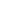 22.8.8 Todos os pontos de transmissão de força, de rolos de cauda e de desvio dos transportadores contínuos, devem serprotegidos com grades de segurança ou outro mecanismo que impeça o contato acidental.22.8.9 Os transportadores contínuos elevados devem ser dotados de dispositivos de proteção, onde houver risco dequeda ou lançamento de materiais de forma não controlada.22.8.10 Os trabalhos de limpeza e manutenção dos transportadores contínuos só podem ser realizados com oequipamento parado e bloqueado, exceto quando a limpeza for através de jato d’água ou outro sistema, devendo nestecaso possuir mecanismo, que impeça contato acidental do trabalhador com as partes móveis.22.9 Superfícies de Trabalho22.9.1 Os postos de trabalho devem ser dotados de plataformas móveis, sempre que a altura das frentes de trabalho forsuperior a dois metros ou a conformação do piso não possibilite a segurança necessária.22.9.1.1 As plataformas móveis devem possuir piso antiderrapante de, no mínimo, um metro de largura, com rodapé devinte centímetros de altura e guarda-corpo.22.9.2 É proibido utilizar máquinas e equipamentos como plataforma de trabalho, quando esses não tenham sidoprojetados, construídos ou adaptados com segurança para tal fim, e autorizado seu funcionamento por profissionalcompetente.22.9.3 As passarelas suspensas e seus acessos devem possuir guarda-corpo e rodapé com vinte centímetros de altura,garantida sua estabilidade e condições de uso.22.9.3.1 Os pisos das passarelas devem ser antiderrapantes, resistentes e mantidas em condições adequadas desegurança.22.9.4 As passarelas de trabalho deverão possuir largura mínima de sessenta centímetros, quando se destinarem aotrânsito eventual e de oitenta centímetros nos demais casos.22.9.4.1 As passarelas de trabalho construídas e em operação, que não foram concebidas e construídas de acordo com oexigido neste item, deverão ter procedimentos de trabalho adequados à segurança da operação.22.9.5 Passarelas com inclinação superior a quinze graus e altura superior a dois metros, devem possuir rodapé de vintecentímetros e guarda-corpo com tela até a altura de quarenta centímetros acima do rodapé em toda a sua extensão ououtro sistema que impeça a queda do trabalhador.22.9.6 Trabalhos em pilhas de estéril e minério desmontado e em desobstrução de galerias, devem ser executados, deacordo com normas de segurança específica elaboradas pela empresa ou Permissionário de Lavra Garimpeira.22.9.7 O trabalho em telhados somente poderá ser executado com o uso de cinto de segurança tipo “pára-quedista”afixado em cabo-guia, ou outro sistema adequado de proteção contra quedas.22.9.8 Nos trabalhos realizados em superfícies inclinadas, com risco de quedas superior a dois metros, é obrigatório ouso de cinto de segurança, adequadamente fixado.2222.9.9 As galerias e superfícies de trabalho devem ser adequadamente drenadas.2.10 Escadas2.10.1 Para transposição de poços, chaminés ou aberturas no piso devem ser instaladas passarelas dotadas de guarda-corpo e rodapé.22.10.2 Quando os meios de acesso aos locais de trabalho possuírem uma inclinação maior que vinte graus e menor quecinquenta graus com a horizontal deverá ser instalado um sistema de escadas fixadas de modo seguro, com as seguintescaracterísticas: (Alterado pela Portaria MTE n.º 1.894, de 09 de dezembro de 2013)a) possuir degraus e lances uniformes;b) ter espelhos entre os degraus com altura entre dezoito e vinte centímetros;c) possuir distância vertical entre planos ou lances no máximo de três metros e sessenta centímetros;d) possuir guarda-corpo resistente e com uma altura entre noventa centímetros e um metro; ee) ser o piso dotado de material antiderrapante.2.10.3 Quando os meios de acesso ao local de trabalho possuírem uma inclinação superior a cinqüenta graus com a2horizontal, deverá ser disponibilizada uma escada de mão, que atenda aos seguintes requisitos:a) ser de construção rígida e fixada de modo seguro, de forma a reduzir ao mínimo os riscos de queda;b) ser livres de elementos soltos ou quebrados;c) ter distância entre degraus entre vinte e cinco e trinta centímetros;d) ter espaçamento no mínimo de dez centímetros entre o degrau e a parede ou outra obstrução atrás da escada,proporcionando apoio seguro para os pés;e) possuir instalação de plataforma de descanso com no mínimo sessenta centímetros de largura e cento e vintecentímetros de comprimento em intervalos de, no máximo, sete metros, com abertura suficiente para permitir apassagem dos trabalhadores ef) ultrapassar a plataforma de descanso em pelo menos um metro.22.10.3.1 Se a escada for instalada em poço de passagem de pessoas, deverá ser construída em lances consecutivos comeixos diferentes, distanciados, no mínimo, de sessenta centímetros.22.10.3.2 Se a escada possuir inclinação maior que setenta graus com a horizontal, deverá ser dotada de gaiola deproteção a partir de dois metros do piso ou outro dispositivo de proteção contra quedas.22.10.4 As escadas de madeira devem possuir as seguintes características mínimas:a) a madeira deve ser de boa qualidade, não apresentar nós ou rachaduras que comprometam sua resistência;b) não ser pintadas ou tratadas de forma a encobrir imperfeições;c) ter uma distância entre degraus entre vinte e cinco e trinta centímetros;d) ter espaçamento de pelo menos dez centímetros entre os degraus e a parede ou outra obstrução atrás da escada,proporcionando apoio seguro para os pés ee) projetar-se pelo menos um metro acima do piso ou abertura, caso não haja corrimão resistente no topo da escada.22.10.5 No caso de uso de escadas metálicas, deverão ser adotadas medidas adicionais de segurança, quando próximas ainstalações elétricas.2222.10.6 Só será permitida a utilização de escadas de corrente nas fases de abertura de poços em minas subterrâneas.2.11 Máquinas, Equipamentos, Ferramentas e Instalações2.11.1 Todas as máquinas, equipamentos, instalações auxiliares e elétricas devem ser projetadas, montadas, operadas emantidas em conformidade com as normas técnicas vigentes e as instruções dos fabricantes e as melhoriasdesenvolvidas por profissional habilitado.22.11.2 As máquinas e equipamentos devem ter dispositivos de acionamento e parada instalados de modo que:a) seja acionado ou desligado pelo operador na sua posição de trabalho;b) não se localize na zona perigosa da máquina ou equipamento e nem acarrete riscos adicionais;c) possa ser acionado ou desligado, em caso de emergência, por outra pessoa que não seja o operador;d) não possa ser acionado ou desligado involuntariamente pelo operador ou de qualquer outra forma acidental.22.11.3 Máquinas, equipamentos, sistemas e demais instalações que funcionem automaticamente devem conterdispositivos de fácil acesso, que interrompam seu funcionamento quando necessário.22.11.4 As máquinas e sistemas de comando automático, uma vez paralisados, somente podem voltar a funcionar comprévia sinalização sonora de advertência.22.11.5 As máquinas e equipamentos de grande porte, devem possuir sinal sonoro que indique o início de sua operaçãoe inversão de seu sentido de deslocamento.22.11.5.1 As máquinas e equipamentos de grande porte, que se deslocam também em marcha à ré, devem possuir sinalsonoro que indique o início desta manobra.22.11.5.2 As máquinas e equipamentos, cuja área de atuação esteja devidamente sinalizada e isolada, estão dispensadade possuir sinal sonoro.22.11.6 As máquinas e equipamentos operando em locais com riscos de queda de objetos e materiais devem dispor deproteção adequada contra impactos que possam atingir osoperadores.22.11.6.1 As máquinas e equipamentos devem possuir proteção do operador contra exposição ao sol e chuva.22.11.7 No subsolo, os motores de combustão interna utilizados só podem ser movidos a óleo diesel e respeitando asseguintes condições:a) existir sistema eficaz de ventilação em todos os locais de seu funcionamento;b) possuir sistemas de filtragem do ar aspirado pelo motor, com sistemas de resfriamento e de lavagem de gás deexaustão ou catalisador;c) possuir sistema de prevenção de chamas e faíscas do ar exaurido pelo motor, em minas com emanações de gasesexplosivos ou no transporte de explosivos ed) executar programa de amostragem periódica do ar exaurido, em intervalos que não excedam um mês, nos pontosmais representativos da área afetada, e de gases de exaustão dos motores; em intervalos que não excedam trêsmeses, realizados em condições de carga plena e sem carga, devendo ser amostrados pelo menos gases nitrosos,monóxido de carbono e dióxido de enxofre.22.11.8 Nas operações de início de furos com marteletes pneumáticos deve ser usado dispositivo adequado para firmar ahaste, vedada a utilização exclusiva das mãos.22.11.9 As máquinas e equipamentos, que ofereçam risco de tombamento, de ruptura de suas partes ou projeção demateriais, peças ou partes destas, devem possuir dispositivo de proteção ao operador.22.11.10 É obrigatória a proteção de todas as partes móveis de máquinas e equipamentos ao alcance dos trabalhadores eque lhes ofereçam riscos.22.11.10.1 No caso de remoção das proteções para execução de manutenção ou testes, as áreas próximas deverão serisoladas e sinalizadas até a sua recolocação para funcionamento definitivo do equipamento.22.11.11 As instalações, máquinas e equipamentos, em locais com possibilidade de ocorrência de atmosfera explosiva,devem ser à prova de explosão, observando as especificações constantes nas normas NBR 5418 - Instalações Elétricasem Atmosferas Explosivas e NRB 9518 - Equipamentos Elétricos para Atmosferas Explosivas - Requisitos Gerais, daAssociação Brasileira de Normas Técnicas - ABNT. (Alterado pela Portaria SIT n.º 27, de1º de outubro de 2002)22.11.12 A manutenção e o abastecimento de veículos e equipamentos devem ser realizados por trabalhador treinado,utilizando-se de técnicas e dispositivos que garantam a segurança da operação.22.11.13 Todo equipamento ou veículo de transporte deve possuir registro disponível no estabelecimento, em queconste:a) suas características técnicas;b) a periodicidade e o resultado das inspeções e manutenções;c) acidentes e anormalidades;d) medidas corretivas a adotar ou adotadas ee) indicação de pessoa, técnico ou empresa que realizou as inspeções ou manutenções.22.11.13.1 O registro citado neste item deve ser mantido por, no mínimo, um ano à disposição dos órgãosfiscalizadores.22.11.14 As ferramentas devem ser apropriadas ao uso a que se destinam, proibindo-se o emprego de defeituosas,danificadas ou improvisadas inadequadamente.22.11.15 As mangueiras e conexões de alimentação de equipamentos pneumáticos devem possuir as seguintescaracterísticas:a) permanecer protegidas, firmemente presas aos tubos de saída e entradas e, preferencialmente, afastadas das vias decirculação eb) serem dotadas de dispositivo auxiliar, que garanta a contenção da mangueira, evitando seu ricocheteamento, em casode desprendimento acidental. (Alterado pela Portaria SIT n.º 27, de1º de outubro de 2002)22.11.16 Os condutores de alimentação de ar comprimido devem ser locados de forma a minimizar os impactosacidentais.22.11.17 Na utilização e manuseio de ferramentas de fixação a pólvora devem ser observadas as seguintes condições:a) o operador deve ser devidamente qualificado e autorizado;b) o operador deve certificar-se que quaisquer outras pessoas não estejam no raio de ação do projétil, inclusive atrás deparedes;c) o operador deve certificar-se que o ambiente de operação não contém substâncias inflamáveis e explosivas;d) as ferramentas devem ser transportadas e guardadas descarregadas, sem o pino e o finca-pino ee) as ferramentas devem ser guardadas em local de acesso restrito.22.11.18 Todo equipamento elétrico manual utilizado deve ter sistema de duplo isolamento, exceto quando acionadopor baterias.22.11.19 Nas operações com máquinas e equipamentos pesados devem ser observadas as seguintes medidas desegurança:a) isolar e sinalizar a sua área de atuação, sendo o acesso à área somente permitido mediante autorização do operadorou pessoa responsável;b) antes de iniciar a partida e movimentação o operador deve certificar-se de que ninguém está trabalhando sobre oudebaixo dos mesmos ou na zona de perigo;c) não operar em posição que comprometa sua estabilidade ed) tomar precauções especiais quando da movimentação próximas a redes elétricas.22.11.19.1 As máquinas e equipamentos pesados devem possuir no mínimo:a) indicação de capacidade máxima em local visível no corpo dos mesmos eb) cadeira confortável, fixada, de forma que sejam reduzidos os efeitos da transmissão da vibração.22.11.20 É proibido fazer manutenção, inspeção e reparos de qualquer equipamento ou máquinas sustentados somentepor sistemas hidráulicos.22.11.21 Nas atividades de montagem e desmontagem de pneumáticos das rodas devem ser observadas as seguintescondições:a) os pneumáticos devem ser completamente esvaziados, removendo o núcleo da válvula de calibragem antes dadesmontagem, remoção do eixo ou reparos em que não haja necessidade de sua retirada;b) o enchimento de pneumáticos só poderá ser executado dentro de dispositivo de clausura até alcançar uma pressãosuficiente para forçar o talão sobre o aro e criar uma vedação pneumática ec) o dispositivo de clausura citado na alínea “b” deve suportar o impacto de um aro de um pneumático com cento ecinqüenta por cento da pressão máxima especificada.22.11.22 As hastes de abater choco devem ser, levando-se em conta a segurança da operação, ergonomicamentecompatíveis com o trabalho a ser realizado, tendo comprimento e resistência suficientes e peso o menor possível paranão gerar sobrecarga muscular excessiva.22.11.23 Os recipientes contendo gases comprimidos devem ser armazenados em depósitos bem ventilados e estarprotegidos contra quedas, calor e impactos acidentais, bem como observar o estabelecido nas NBR 12.791 - Cilindro deAço, sem costura, para Armazenamento e Transporte de Gases a Alta Pressão, NBR 12.790 - Cilindro de AçoEspecificado, sem costura, para Armazenagem e Transporte de Gases a Alta Pressão, e NBR 11.725 - Conexões eRoscas para Válvulas de cilindros para Gases Comprimidos, da Associação Brasileira de Normas Técnicas - ABNT eainda atender as recomendações do fabricante. (Alterado pela Portaria SIT n.º 27, de1º de outubro de 2002)22.11.24 Todo cabo sem fim só poderá operar nas seguintes condições:a) possuir sistema de proteção anti-recuo que impeça a continuidade do movimento em caso de desligamento;b) dispor de proteção das partes móveis das estações de impulso e inversão;c) ser instalados de maneira que seu acionamento exclua movimentos bruscos e descontrolados ed) sua partida só será permitida decorridos vinte segundos após sinal audível ou outro sistema de comunicação queindique seu acionamento.22.12 Equipamentos de Guindar22.12.1 Os equipamentos de guindar devem possuir:a) indicação de carga máxima permitida e da velocidade máxima de operação e dispositivos que garantam suaparalisação em caso de ultrapassagem destes índices;b) indicador e limitador de velocidade para máquinas com potência superior a quarenta quilowatts;c) em subsolo, indicador de profundidade funcionando independente do tambor;d) freio de segurança contra recuo, ee) freio de emergência quando utilizados para transporte de pessoas.22.12.2 Poços com guincho devem ser equipados, no mínimo, com as seguintes instalações e dispositivos:a) bloqueios que evitem o acesso indevido ao poço;b) portões para acesso à cabine ou gaiola em cada nível;c) dispositivos que interrompam a corrente elétrica do guincho quando a cabine ou gaiola, na subida ou na descida,ultrapasse os limites de velocidade e posicionamento permitidos;d) sinal mecanizado ou automático em cada nível do poço;e) sistema de telefonia integrado com os níveis principais do poço, com o guincho e a superfície ef) sistema de sinalização sonora e luminosa ou através de rádio ou telefone, que permita comunicação ao longo de todoo poço para fins de revisão e emergência.22.12.3 O meio de transporte e extração, em subsolo, acionado por guincho, deve ser dotado de sistema de frenagemque possibilite a sua sustentação, parado e em qualquer posição, carregado com, no mínimo, cento e cinqüenta por centoda carga máxima recomendada.22.12.3.1 O sistema de frenagem do equipamento de transporte vertical deve ser acionado quando:a) houver um comando de parada;b) o sistema de transporte estiver desativado;c) os dispositivos de proteção forem ativados;d) houver interrupção da energia;e) for ultrapassado o limite de velocidade ef) for ultrapassada a carga máxima permitida.22.12.3.2 O sistema de frenagem só poderá liberar o equipamento de transporte vertical quando os motores estiveremligados.22.12.4 Os equipamentos de guindar devem ser montados, conforme recomendam as normas e especificações técnicasvigentes e as instruções do fabricante.22.12.4.1 No caso de utilização de equipamentos de guindar de lança fixa, devem ser obedecidos os requisitos mínimosconstantes no Anexo III desta NR. (Inserido pela Portaria MTE n.º 1.894, de 09 de dezembro de 2013)22.13 Cabos, Correntes e Polias22.13.1 Os cabos, correntes e outros meios de suspensão ou tração e suas conexões, devem ser projetados,especificados, instalados e mantidos em poços e planos inclinados, conforme instruções dos fabricantes e o estabelecidonas NBR 6.327 - Cabo de Aço para Usos Gerais - Especificações, NBR 11.900 - Extremidade de Laços de Cabo de Aço-Especificações, NRB 13.541 - Movimentação de Carga - Laço do Cabo de Aço - Especificações, NBR 13.542 -Movimentação de Carga - Anel de Carga, NBR 13.543 - Movimentação de Carga - Laço de Cabo de Aço - Utilização eInspeção, 13.511 - Movimentação de Carga - Sapatilho para Cabo de Aço, NBR 13.545 - Movimentação de Carga -Manilha, da Associação Brasileira de Normas Técnicas - ABNT, além de serem previamente certificados por organismocredenciado pelo Instituto Nacional de Metrologia, Normalização e Qualidade Industrial - INMETRO, ou ainda, porinstituição certificadora internacional. (Alterado pela Portaria SIT n.º 27, de1º de outubro de 2002)22.13.2 Os cabos, correntes e outros meios de suspensão ou tração devem observar os seguintes requisitos:a) no poço, possuir coeficiente de segurança de, no mínimo, igual a oito em relação à carga estática máxima;b) em outros aparelhos dos sistemas de transportes, cuja ruptura possa ocasionar acidentes pessoais, possuir coeficientede segurança de, no mínimo, igual a seis em relação à carga estática máxima ec) para suspensão ou conjugação de veículos possuir no mínimo resistência de dez vezes a carga máxima.22.13.2.1 Mediante justificativa técnica, os coeficientes de segurança e de resistência citados neste item poderão seralterados, mediante responsabilidade técnica de profissional legalmente habilitado.22.13.2.2 Devem ser realizadas, no mínimo a cada seis meses, medições topográficas para verificar o posicionamentodos eixos das polias dos cabos, de acordo com as características técnicas do respectivo projeto.22.13.3 A empresa ou Permissionário de Lavra Garimpeira anotará em livro ou outro sistema de registro, sobresponsabilidade técnica, os seguintes dados relativos aos cabos, correntes e outros meios de suspensão ou traçãoutilizados nas atividades de guindar:a) composição e natureza;b) características mecânicas;c) nome e endereço do fornecedor e fabricante;d) tipo de ensaios e inspeções recomendadas pelo fabricante;e) tipo e resultado das inspeções realizadas;f) data de instalação e de reparos ou substituições;g) natureza e conseqüências dos eventuais acidentes;h) capacidade de carga conduzida ei) datas das inspeções com nomes e assinaturas dos inspetores.22.13.3.1 Os registros citados neste item devem ser mantidos por, no mínimo, um ano à disposição dos órgãosfiscalizadores.22.13.4 No caso da extração com polia de fricção, todos os níveis principais do poço serão indicados na mesma e nopainel do indicador de profundidade, sendo corrigido concomitantemente com o ajuste do cabo.22.14 Estabilidade dos Maciços22.14.1 Todas as obras de mineração, no subsolo e na superfície, devem ser levantadas topograficamente erepresentadas em mapas e plantas, revistas e atualizadas periodicamente por profissional habilitado.22.14.1.1 Devem ser realizadas, no mínimo a cada seis meses, medições topográficas para verificar a verticalidade dastorres dos poços.22.14.2 A empresa ou Permissionário de Lavra Garimpeira deve adotar procedimentos técnicos, de forma a controlar aestabilidade do maciço, observando-se critérios de engenharia, incluindo ações para:a) monitorar o movimento dos estratos;b) tratar de forma adequada o teto e as paredes dos locais de trabalho e de circulação de pessoal;c) monitorar e controlar as bancadas e taludes das minas a céu aberto;d) verificar o impacto sobre a estabilidade de áreas anteriormente lavradas ee) verificar a presença de fatores condicionantes de instabilidade dos maciços, em especial, água, gases, rochasalteradas, falhas e fraturas.22.14.3 Os métodos de lavra em que haja abatimento controlado do maciço ou com recuperação de pilares deverão seracompanhados de medidas de segurança, que permitam o monitoramento permanente do processo de extração esupervisionado por pessoal qualificado.22.14.4 Quando se verificarem situações potenciais de instabilidade no maciço através de avaliações que levem emconsideração as condições geotécnicas e geomecânicas do local, as atividades deverão ser imediatamente paralisadas,com afastamento dos trabalhadores da área de risco, adotadas as medidas corretivas necessárias, executadas sobsupervisão e por pessoal qualificado.22.14.4.1 São consideradas indicativas de situações de potencial instabilidade no maciço as seguintes ocorrências:a) em minas a céu aberto:I. fraturas ou blocos desgarrados do corpo principal nas faces dos bancos da cava e abertura de trincas no topo dobanco;II. abertura de fraturas em rochas com eventual surgimento de água;III. feições de subsidências superficiais;IV. estruturas em taludes negativos eV. percolação de água através de planos de fratura ou quebras mecânicas; eb) em minas subterrâneasI.quebras mecânicas com blocos desgarrados dos tetos ou paredes;II. quebras mecânicas no teto, nas encaixantes ou nos pilares de sustentação;III. surgimento de água em volume anormal durante escavação, perfuração ou após detonação eIV. deformação acentuada nas estruturas de sustentação.22.14.4.2 Na ocorrência das situações descritas no subitem 22.14.4.1 sem o devido monitoramento, conforme previstono subitem 22.14.2, as atividades serão imediatamente paralisadas, sem prejuízo da adoção das medidas corretivasnecessárias.22.14.4.2.1 A retomada das atividades operacionais somente poderá ocorrer após a adoção de medidas corretivas eliberação formal da área pela supervisão técnica responsável.22.14.5 A deposição de qualquer material próximo às cristas das bancadas e o estacionamento de máquinas devemobedecer a uma distância mínima de segurança, definida em função da estabilidade e da altura da bancada.22.14.6 É obrigatória a estabilização ou remoção, até uma distância adequada, de material com risco de queda dascristas da bancada superior.22.15 Aberturas Subterrâneas22.15.1 As aberturas de vias subterrâneas devem ser executadas e mantidas de forma segura, durante o período de suavida útil.22.15.2 Os colares dos poços e os acessos à mina devem ser construídos e mantidos, de forma a não permitir a entradade água em quantidades que comprometam a sua estabilidade ou a ocorrência de desmoronamentos.22.15.3 As galerias devem ser projetadas e construídas de forma compatível com a segurança do operador das máquinase equipamentos que por elas transitam, assegurando posição confortável e impedindo o contato acidental com o teto eparedes.22.15.4 Em áreas de influência da lavra não é permitido o desenvolvimento de outras obras subterrâneas que possamprejudicar a sua estabilidade e segurança.22.15.5 As aberturas, que possam acarretar riscos de queda de material ou pessoas, devem ser protegidas e sinalizadas.2.15.6 As aberturas subterrâneas e frentes de trabalho devem ser periodicamente inspecionadas para a identificação de2blocos instáveis e chocos.22.15.6.1 As inspeções devem ser realizadas com especial cuidado, quando da retomada das frentes de lavra após asdetonações.22.15.7 Verificada a existência de blocos instáveis estes devem ter sua área de influência isolada até que sejam tratadosou abatidos.22.15.7.1 Verificada a existência de chocos, estes devem ser abatidos imediatamente.22.15.7.2 O abatimento de chocos ou blocos instáveis deve ser realizado através de dispositivo adequado para aatividade, que deverá estar disponível em todas as frentes de trabalho e realizados por trabalhador qualificado,observando normas de procedimentos da empresa ou Permissionário de Lavra Garimpeira.22.15.8 No desenvolvimento de galerias, eixos principais, lavra em áreas já mineradas, intemperizadas ou ao longo dezonas com distúrbios geológicos devem ser utilizadas técnicas adequadas de segurança.22.15.9 A base do poço de elevadores e gaiolas deve ser rebaixada além do último nível, adequadamente dimensionada,dotada de sistemas de drenagem e limpa periodicamente, de forma a manter uma profundidade segura.22.15.10 Os depósitos de materiais desmontados, próximos aos níveis de acesso aos poços e planos inclinados, devemser adequadamente protegidos contra deslizamento ou dispostos a uma distância superior a dez metros da abertura.22.15.11 Vias de acesso, de trânsito e outras aberturas com inclinações maiores que trinta e cinco graus devem serprotegidas, a fim de neutralizar deslizamentos e evitar quedas de objetos e pessoas.22.16 Tratamento e Revestimento de Aberturas Subterrâneas22.16.1 Todas as aberturas subterrâneas devem ser avaliadas e convenientemente tratadas segundo suas característicashidro-geo-mecânicas e finalidades a que se destinam.22.16.2 A avaliação realizada e os sistemas de tratamento a serem adotados devem ser implantados pelo profissionalprevisto no subitem 22.3.3 e devem estar disponíveis para a fiscalização do trabalho.22.16.2.1 Em todas as minas com necessidade de tratamento devem estar disponíveis os planos atualizados dos tiposutilizados.22.16.2.2 Devem constar do plano de tratamento:a) fundamentação técnica do tipo adotado;b) representação gráfica ec) instruções precisas, em linguagem acessível, das técnicas de montagem e das condições dos locais a serem tratados.22.16.3 O pessoal de supervisão deve, sistemática e periodicamente, vistoriar todo o tratamento da mina em atividade.2.16.4 No caso de comprometimento do tratamento deverão ser adotadas medidas adicionais, a fim de prevenir o2colapso e desestruturação do maciço.22.16.5 O responsável técnico pela mina definirá as áreas em que serão recuperados os escoramentos, aprovará osmétodos, seqüências de desmontagem dos elementos e quais equipamentos serão utilizados na recuperação.22.16.5.1 Os serviços de recuperação devem ser executados somente por trabalhadores qualificados.22.16.6 Todo material de escoramento deve ser protegido contra umidade, apodrecimento, corrosão, além de outrostipos de deterioração, em função de sua vida útil programada.22.16.7 O uso de macacos hidráulicos para escoramento deve estar associado a dispositivos que detectem eventuaismovimentações na rocha sustentada.22.17 Proteção contra Poeira Mineral22.17.1 Nos locais onde haja geração de poeiras na superfície ou no subsolo, a empresa ou Permissionário de LavraGarimpeira deverá realizar o monitoramento periódico da exposição dos trabalhadores, através de grupos homogêneosde exposição e das medidas de controle adotadas, com o registro dos dados observando-se, no mínimo, o Quadro I.22.17.1.1 Grupo Homogêneo de Exposição corresponde a um grupo de trabalhadores, que experimentam exposiçãosemelhante, de forma que o resultado fornecido pela avaliação da exposição de qualquer trabalhador do grupo sejarepresentativo da exposição do restante dos trabalhadores do mesmo grupo.2.17.2 Quando ultrapassados os limites de tolerância à exposição a poeiras minerais, devem ser adotadas medidas2técnicas e administrativas que, reduzam, eliminem ou neutralizem seus efeitos sobre a saúde dos trabalhadores econsiderados os níveis de ação estabelecidos nesta Norma.22.17.3 Em toda mina deve estar disponível água em condições de uso, com o propósito de controle da geração depoeiras nos postos de trabalho, onde rocha ou minério estiver sendo perfurado, cortado, detonado, carregado,descarregado ou transportado.22.17.3.1 As operações de perfuração ou corte devem ser realizados por processos umidificados para evitar a dispersãoda poeira no ambiente de trabalho.22.17.3.2 Caso haja impedimento de umidificação, em função das características mineralógicas da rocha,impossibilidade técnica ou quando a água acarretar riscos adicionais, devem ser utilizados dispositivos ou técnicas decontrole, que impeçam a dispersão da poeira no ambiente de trabalho.22.17.4 Os equipamentos geradores de poeira com exposição dos trabalhadores devem utilizar dispositivos para suaeliminação ou redução e ser mantidos em condições operacionais de uso.22.17.5 As superfícies de máquinas, instalações e pisos dos locais de trânsito de pessoas e equipamentos, devem serperiodicamente umidificados ou limpos, de forma a impedir a dispersão de poeira no ambiente de trabalho.22.17.6 Os postos de trabalho, que sejam enclausurados ou isolados, devem possuir sistemas adequados, que permitama manutenção das condições de conforto previstas na Norma Regulamentadora n.º 17, especialmente as constantes nosubitem 17.5.2. da citada NR e que possibilitem trabalhar com o sistema hermeticamente fechado.22.18 Sistemas de Comunicação22.18.1 Todas as minas subterrâneas devem possuir sistema de comunicação padronizado para informar o transporte empoços e planos inclinados.22.18.2 O transporte de pessoas em poços e planos inclinados deve ser informado pelo sistema de comunicação aooperador do guincho.22.18.2.1 Não existindo na mina código padronizado para o sistema de comunicação, o código de sinais básicos,sonoros e luminosos, deverá observar a sistemática constante na tabela a seguir:NÚMERO DE TOQUES1TIPO DE TOQUElongoAÇÃOpararsubirdescer123334451curtocurtocurtocurtocurtocurtocurtocurtocontínuoentrada ou saída de pessoassubir lentamentedescer lentamenteinício do transporte de pessoasfim do transporte de pessoaso sinalizador vai entrar na gaiolaemergência+3+1+3+2+422.18.2.2 O código do sistema de comunicação deve estar afixado em local visível, em todos os pontos de parada e nospostos de operação do sistema de transporte.22.18.3 Quando detectada falha no sistema de comunicação, que comprometa a segurança dos trabalhadores, otransporte deverá ser imediatamente paralisado, sendo informado ao pessoal de supervisão e providenciado o necessárioreparo.22.18.4 Todo sistema de comunicação deve possuir retorno, através de repetição do sinal, que comprove ao emissor queo receptor recebeu corretamente a mensagem.22.18.5 Os seguintes setores da mina devem estar interligados, através de rede telefônica ou outros meios decomunicação: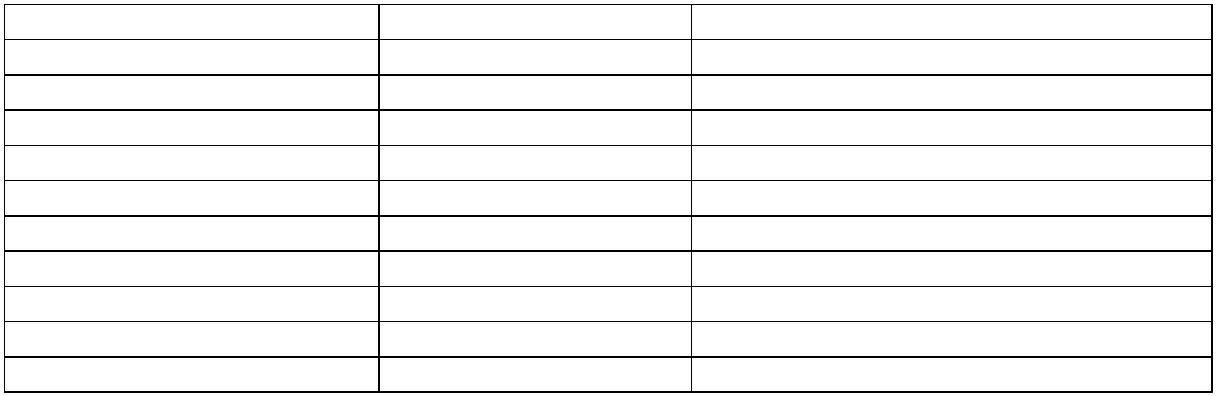 a) supervisão da mina;b) próximo às frentes de trabalho;c) segurança e medicina do trabalho;d) manutenção;e) estação principal de ventilação;f) subestação principal;g) acesso de cada nível de poços e planos inclinados;h) prevenção e combate a incêndios;i) central de transporte;j) salas de controle de beneficiamento el) câmaras de refúgio para os casos de emergência.22222.18.5.1 As linhas telefônicas devem ser independentes e protegidas de contatos com a rede elétrica geral.2.18.6 Em minas grisutosas, o sistema de comunicação deve ser à prova de explosão.2.19 Sinalização de Áreas de Trabalho e de Circulação2.19.1 As vias de circulação e acesso das minas devem ser sinalizadas de modo adequado, para a segurança dostrabalhadores.22.19.2 As áreas de utilização de material inflamável, assim como aquelas sujeitas à ocorrência de explosões ouincêndios devem estar sinalizadas, com indicação de área de perigo e proibição de uso de fósforos, de fumar ou outrosmeios que produzam calor, faísca ou chama.22.19.2.1 Os trabalhos em áreas citadas neste item, que utilizem meios que produzam calor, faísca ou chama, sópoderão ser realizados quando adorados procedimentos especiais ou mediante a liberação por escrito do engenheiroresponsável pelo setor observado o disposto no subitem 22.3.3. (Alterado pela Portaria SIT n.º 27, de1º de outubro de2002)22.19.3 Os tanques e depósitos de substâncias tóxicas, de combustíveis inflamáveis, de explosivos e de materiaispassíveis de gerar atmosfera explosiva devem ser sinalizadas, com a indicação de perigo e proibição de uso de chamaaberta nas proximidades e o acesso restrito a trabalhadores autorizados.22.19.4 Nos depósitos de substâncias tóxicas e de explosivos e nos tanques de combustíveis inflamáveis devem serfixados, em local visível, indicações do tipo do produto e capacidade máxima dos mesmos.2222.19.5 Os dispositivos de sinalização devem ser mantidos em perfeito estado de conservação.2.19.6 Todas as galerias principais devem ser identificadas e sinalizadas de forma visível.2.19.6.1 Nos cruzamentos e locais de ramificações principais devem estar indicadas as direções e as saídas da mina,inclusive as de emergência.22.19.7 As plantas de beneficiamento devem ter suas vias de circulação e saída identificadas e sinalizadas de formavisível.22.19.8 As áreas em subsolo já lavradas ou desativadas devem permanecer sinalizadas e interditadas, sendo o acessopermitido apenas a pessoas autorizadas.22.19.9 As áreas de superfície mineradas ou desativadas, que ofereçam perigo devido a sua condição ou profundidade,devem ser cercadas e sinalizadas ou vigiadas contra o acesso inadvertido.22.19.10 As tubulações devem ser identificadas na forma disposta na NBR 6.493 – Emprego de Cores paraIdentificação de Tubulações, da Associação Brasileira de Normas Técnicas – ABNT ou, alternativamente, identificadasa cada cem metros, informando a natureza do seu conteúdo, direção do fluxo e pressão de trabalho. (Alterado pelaPortaria SIT n.º 27, de1º de outubro de 2002)22.19.11 Os recipientes de produtos tóxicos, perigosos ou inflamáveis devem ser rotulados obedecendo aregulamentação vigente, indicando, no mínimo a composição do material utilizado. (Alterado pela Portaria SIT n.º 27,de1º de outubro de 2002)22.19.11.1 Nos locais de estocagem, manuseio e uso de produtos tóxicos, perigosos ou inflamáveis devem estardisponíveis fichas de emergência contendo informações acessíveis e claras sobre o risco à saúde e as medidas a seremtomadas em caso de derramamento ou contato acidental ou não.22.19.12 As áreas de basculamento devem ser sinalizadas, delimitadas e protegidas contra quedas acidentais de pessoasou equipamentos.2222.19.13 Os acessos às bancadas devem ser identificados e sinalizados.2.20 Instalações Elétricas2.20.1 Nos trabalhos em instalações elétricas o responsável pela mina deve assegurar a presença de pelo menos umeletricista.22.20.2 As instalações e serviços de eletricidade devem ser projetados, executados, operados, mantidos, reformados eampliados, de forma a permitir a adequada distribuição de energia e isolamento, correta proteção contra fugas decorrente, curtos-circuitos, choques elétricos e outros riscos decorrentes do uso de energia elétrica.22.20.3 Os cabos e condutores de alimentação elétrica utilizados devem ser certificados por um organismo decertificação, credenciado pelo Instituto Nacional de Metrologia, Normalização e Qualidade Industrial - INMETRO.22.20.4 Os locais de instalação de transformadores e capacitores, seus painéis e respectivos dispositivos de operaçãodevem atender aos seguintes requisitos:a) ser ventilados e iluminados ou projetados e construídos com tecnologia adequada para operação em ambientesconfinados;b) ser construídos e ancorados de forma segura;c) ser devidamente protegidos e sinalizados, indicando zona de perigo, de forma a alertar que o acesso é proibido apessoas não autorizadas;d) não ser usados para outras finalidades diferentes daquelas do projeto elétrico ee) possuir extintores portáteis de incêndio, adequados à classe de risco, localizados na entrada ou nas proximidades e,em subsolo, montante do fluxo de ventilação.22.20.5 Os cabos, instalações e equipamentos elétricos devem ser protegidos contra impactos, água e influência deagentes químicos, observando-se suas aplicações, de acordo com as especificações técnicas.22.20.6 Os serviços de manutenção ou reparo de sistemas elétricos só podem ser executados com o equipamentodesligado, etiquetado, bloqueado e aterrado, exceto se forem:a) utilizadas técnicas adequadas para circuitos energizados;b) utilizadas ferramentas e equipamentos adequadas à classe de tensão ec) tomadas precauções necessárias para a segurança dos trabalhadores.22.20.6.1 O bloqueio durante as operações de manutenção e reparo de instalações elétricas deve ser realizadoutilizando-se de cadeado e etiquetas sinalizadoras, fixadas em local visível, contendo, no mínimo, as seguintesindicações:a) horário e data do bloqueio;b) motivo da manutenção ec) nome do responsável pela operação.22.20.7 Os equipamentos e máquinas de emergência, destinados a manter a continuidade do fornecimento de energiaelétrica e as condições de segurança no trabalho, devem ser mantidos permanentemente em condições defuncionamento.22.20.8 Redes elétricas, transformadores, motores, máquinas e circuitos elétricos, devem estar equipados comdispositivos de proteção automáticos, para os casos de curto-circuito, sobrecarga, queda de fase e fugas de corrente.22.20.9 Os fios condutores de energia elétrica instalados no teto de galerias para alimentação de equipamentos devemestar à altura compatível com o trânsito seguro de pessoas e equipamentos e protegidos contra contatos acidentais.22.20.10 Os sistemas de recolhimento automático de cabos alimentadores de equipamentos elétricos móveis devem sereletricamente solidários à carcaça do equipamento principal.22.20.11 Os equipamentos elétricos móveis devem ter aterramento adequadamente dimensionado.22.20.12 Em locais com ocorrência de gases inflamáveis e explosivos, as tarefas de manutenção elétrica devem serrealizadas sob o controle de um supervisor, com a rede de energia desligada e chave de acionamento bloqueada,monitorando-se a concentração dos gases.22.20.13 Os terminais energizados dos transformadores devem ser isolados fisicamente por barreiras ou outros meiosfísicos, a fim de evitar contatos acidentais.22.20.14 Toda instalação, carcaça, invólucro, blindagem ou peça condutora, que não faça parte dos circuitos elétricosmas que, eventualmente, possa ficar sob tensão, deve ser aterrada, desde que esteja em local acessível a contatos.22.20.15 Todas as instalações ou peças, que não fazem parte da rede condutora, mas que possam armazenar energiaestática com possibilidade de gerar fagulhas ou centelhas, devem ser aterradas.22.20.16 As malhas, os pontos de aterramento e os pára-raios devem ser revisados periodicamente e os resultadosregistrados.22.20.17 A implantação, operação e manutenção de instalações elétricas devem ser executadas somente por pessoaqualificada, que deve receber treinamento continuado em manuseio e operação de equipamentos de combate a incêndiose explosões, bem como para prestação de primeiros socorros a acidentados.22.20.18 Trabalhos em condições de risco acentuado deverão ser executados por duas pessoas qualificadas, salvocritério do responsável técnico.22.20.19 Durante a manutenção de máquinas ou instalações elétricas, os ajustes e as características dos dispositivos desegurança não devem ser alterados, prejudicando sua eficácia.22.20.20 Ocorrendo defeitos em máquinas ou em instalações elétricas, estes devem ser comunicados à supervisão para aadoção imediata de providências.22.20.21 Trabalhos em rede elétrica entre dois ou mais pontos sem possibilidade de contato visual entre os operadoressomente podem ser realizados com comunicação por meio de rádio ou outro sistema de comunicação, que impeça aenergização acidental.22.20.22 No caso de uso dos trilhos para o retorno do circuito elétrico de locomotivas, devem existir conexões elétricasentre os trilhos.22.20.23 As instalações elétricas, com possibilidade de contato com água, devem ser projetadas, executadas e mantidascom especial cuidado quanto à blindagem, estanqueidade, isolamento, aterramento e proteção contra falhas elétricas.22.20.24 Nas subestações de distribuição de energia devem estar disponíveis os esquemas elétricos referentes àinstalação da rede.22.20.25 Os cabos e as linhas elétricas, especialmente no subsolo, devem ser dispostos, de modo que não sejamdanificados por qualquer meio de transporte, lançamento de fragmentos de rochas ou pelo próprio peso.22.20.26 Os trechos e pontos de tomada de força da rede elétrica em desuso devem ser desenergizados, marcados eisolados ou retirados, quando não forem mais utilizados.22.20.27 Em planos inclinados, galerias e poços, as instalações de cabos e linhas energizadas devem ser executadas comsuportes fixos, para a segurança de sua sustentação.22.20.28 Os quadros de distribuição elétrica devem ser devidamente fixados e aterrados e os locais de sua instalaçãodevem ser ventilados, sinalizados e protegidos contra impactos acidentais.22.20.29 As estações de carregamento de baterias tracionárias no subsolo devem observar as seguintes condições:a) ser identificadas e sinalizadas;b) estar sujeitas à ventilação de ar fresco da mina, observando-se que a corrente do ar deverá passar primeiro pelostransformadores e depois pelas baterias, saindo diretamente no sistema de retorno da ventilação;c) ser separadas das outras instalações elétricas e do local de manutenção de equipamentos ed) ter o acesso permitido somente a pessoas autorizadas e portando lâmpadas à prova de explosão.22.20.30 Na mina devem ser mantidos atualizados os documentos referentes às instalações elétricas e os respectivosprogramas e registros de manutenções.22.20.31 Em locais sujeitos a emanações de gases explosivos e inflamáveis, as instalações elétricas serão à prova deexplosão.22.20.32 As instalações e edificações na superfície devem estar protegidas contra descargas elétricas atmosféricas, comsistema de proteção adequadamente dimensionado, sendo sua integridade e condições de aterramento periodicamenteverificadas.22.21 Operações com Explosivos e Acessórios22.21.1 Todas as operações envolvendo explosivos e acessórios devem observar as recomendações de segurança dofabricante, sem prejuízo do contido nesta Norma.22.21-2 O manuseio e utilização de material explosivo devem ser efetuados por pessoal devidamente treinado,respeitando-se as normas do Departamento de Fiscalização de Produtos Controlados do Ministério da Defesa.22.21.3 Em cada mina, onde seja necessário o desmonte de rocha com uso de explosivos, deve estar disponível plano defogo, no qual conste:a) disposição e profundidade dos furos;b) quantidade de explosivos;c) tipos de explosivos e acessórios utilizados;d) seqüência das detonações;e) razão de carregamento;f) volume desmontado eg) tempo mínimo de retorno após a detonação.22.21.3.1 O plano de fogo da mina deve ser elaborado por profissional legalmente habilitado. (Alterado pela PortariaSIT n.º 27, de1º de outubro de 2002)22.21.4 A execução do plano de fogo, operações de detonação e atividades correlatas devem ser supervisionadas ouexecutadas pelo encarregado - do - fogo.22.21.4.1 O encarregado - do - fogo é responsável por:a) ordenar a retirada dos paióis ou depósitos, transporte e descarregamento dos explosivos e acessórios nas quantidadesnecessárias ao posto de trabalho a que se destinam;b) orientar e supervisionar o carregamento dos furos, verificando a quantidade carregada e a seqüência de fogo;c) antes e durante o carregamento dos furos, no caso de minas ou frentes de trabalho sujeitas a emanações de gasesexplosivos, solicitar a medida da concentração destes gases, respeitando o limite constante no subitem 22.28.3.1;d) orientar a conexão dos furos carregados com o sistema de iniciação;e) certificar que não haja mais pessoas na frente de desmonte, antes de ligar o fogo e retirar-se;f) nas frentes em desenvolvimento, certificar-se do adequado funcionamento da ventilação auxiliar e da aspersão deágua;g) certificar-se da inexistência de fogos falhados e, se houver, adotar as providências previstas no subitem 22.21.37 eh) comunicar ao responsável pela área ou frente de serviço o encerramento das atividades de detonação.22.21.5 A localização, construção, armazenagem e manutenção dos depósitos principais e secundários de explosivos eacessórios devem estar de acordo com a regulamentação vigente, do Ministério da Defesa.22.21.6 Os depósitos de explosivos e acessórios, no subsolo, não podem estar localizados junto a galerias de acesso depessoal e de ventilação principal da mina.22.21.7 Nos acessos dos depósitos de explosivos e acessórios devem estar disponíveis dispositivos de combate aincêndios.22.21.8 O acesso aos depósitos de explosivos e de acessórios, só pode ser liberado a pessoal devidamente qualificado,treinado e autorizado pela empresa ou Permissionário de Lavra Garimpeira ou acompanhado de pessoa, que atenda aestas qualificações.22.21.9 Os locais de armazenamento de explosivos e acessórios no subsolo devem:a) conter no máximo a quantidade a ser utilizada num período de cinco dias de trabalho;b) ser protegidos de impactos acidentais;c) ser trancados sob responsabilidade de profissional habilitado;d) ser independentes, separados e sinalizados;e) ser sinalizados na planta da mina indicando-se sua capacidade ef) ser livres de umidade excessiva e onde a ventilação possibilite manter a temperatura adequada e minimizar o arrastede gases para as frentes de trabalho, em caso de acidente.22.21.10 O consumo de explosivos deve ser controlado por intermédio dos mapas previstos na regulamentação vigente,do Ministério da Defesa.22.21.10.1 Em todos os depósitos de explosivos e acessórios devem ser anotados os estoques semanais destes materiais,sendo que os registros devem ser examinados e conferidos periodicamente pelo encarregado - do - fogo e peloengenheiro responsável pela mina.2222.21.11 É proibida a estocagem de explosivos e acessórios fora dos locais apropriados.2.21.11.1 Explosivos e acessórios não usados devem retornar imediatamente aos depósitos respectivos.2.21.12 A menos de vinte metros de um depósito de explosivos e acessórios somente será permitido o acesso depessoas que trabalhem naquela área, para execução de manutenção das galerias e de trabalho no depósito.22.21.13 No subsolo, dentro de depósito de explosivos e acessórios e a menos de vinte e cinco metros do mesmo osistema de contenção será constituído, preferencialmente, de material incombustível e não podendo existir deposição dequalquer outro material.22.21.14 Explosivos e acessórios devem ser estocados em suas embalagens originais ou em recipientes apropriados esobre material não metálico, resistente e livre de umidade.22.21.14.1 Os explosivos e acessórios não podem estar em contato com qualquer material que possa gerar faíscas,fagulhas ou centelhas.22.21.15 Os depósitos de explosivos e acessórios devem ser sinalizados com placas de advertência contendo a menção“EXPLOSIVOS”, em locais visíveis nas proximidades e nas portas de acesso aos mesmos.22.21.16 O transporte de explosivos e acessórios deve ser realizado por veículo dotado de proteção, que impeça ocontato de partes metálicas com explosivos e acessórios e atenda à regulamentação vigente, do Ministério da Defesa eobservadas as recomendações do fabricante.22.21.16.1 O carregamento e descarregamento deve ser feito com o veículo desligado e travado.22.21.17 Os trabalhadores envolvidos no transporte de explosivos e acessórios devem receber treinamento específicopara realizar sua atividade.22.21.18 É proibido o transporte de explosivos e cordéis detonantes simultaneamente com acessórios e outros materiaisbem como com pessoas estranhas à atividade.22.21.19 O transporte manual de explosivos e acessórios deve ser feito utilizando recipientes apropriados.22.21.20 O guincheiro deve ser previamente comunicado de todo transporte de explosivo e acessórios no interior dospoços e planos inclinados.22.21.21 Os explosivos comprometidos em seu estado de conservação, inclusive os oriundos de fogos falhados, devemser destruídos, conforme regulamentação vigente do Ministério da Defesa e instruções do fabricante.22.21.22 Antes do início dos trabalhos de carregamento de furos no subsolo, o profissional habilitado deve verificar:a) a existência de contenção, conforme o plano de lavra;b) a limpeza dos furos;c) a existência da ventilação e sua proteção;d) se todas as pessoas não envolvidas no processo já foram retiradas do local da detonação, interditando o acesso ee) a existência e funcionamento de aspersor de água em frentes de desenvolvimento, para lavagem de gases edeposição da poeira durante e após a detonação;22.21.23 O desmonte com uso de explosivos deve obedecer as seguintes condições:a) ser precedido do acionamento de sirene, no caso de mina a céu aberto;b) a área de risco deve ser evacuada e devidamente vigiada;c) horários de fogo previamente definidos e consignados em placas visíveis na entrada de acesso às áreas da mina;d) dispor de abrigo para uso eventual daqueles que acionam a detonação ee) seguir as normas técnicas vigentes e as instruções do fabricante.22.21.24 Na interligação de duas frentes em subsolo, devem ser observados os seguintes critérios:a) retirada total do pessoal das duas frentes, quando da detonação de cada frente;b) detonação não simultânea das frentes ec) estabelecer a distância mínima de segurança para a paralisação de uma das frentes.22.21.25 Somente ferramentas que não originem faíscas, fagulhas ou centelhas devem ser usadas para abrir recipientesde material explosivo ou para fazer furos nos cartuchos de explosivos.22.21.26 No carregamento dos furos é permitido somente o uso de socadores de madeira, plástico ou cobre.22.21.27 Os instrumentos e equipamentos utilizados para detonação elétrica e medição de resistências devem serinspecionados e calibrados periodicamente, mantendo-se o registro da última inspeção.22.21.28 Em minas com emanações comprovadas de gases inflamáveis ou explosivos somente será permitido o uso deexplosivos adequados a esta condição.2222.21.29 É proibida a escorva de explosivos fora da frente de trabalho.2.21.30 A fixação da espoleta no pavio deverá ser feita com instrumento específico a este fim.2.21.31 É proibido utilizar fósforos, isqueiros, chama exposta ou qualquer outro instrumento gerador de faíscas,fagulhas ou centelhas durante o manuseio e transporte de explosivos e acessórios.22.21.32 Os fios condutores, utilizados nas detonações por descarga elétrica, devem possuir as seguintes características:a) ser de cobre ou ferro galvanizado;b) estar isolados;c) possuir resistividade elétrica abaixo da estabelecida para o circuito;d) não conter emendas;e) ser mantidos em curto circuito até sua conexão aos detonadores;f) ser conectados ao equipamento de detonação pelo encarregado - do - fogo e após a retirada do pessoal da frente dedetonação eg) possuir comprimento adequado, que possibilite uma distância segura para o encarregado - do - fogo.22.21.33 Em minas com baixa umidade relativa do ar, sujeitas ao acúmulo de eletricidade estática, o encarregado - do -fogo deverá usar anel de aterramento ou outro dispositivo similar, durante a atividade de montagem do circuito edetonação elétrica.22.21.34 É proibida a detonação a céu aberto em condições de baixo nível de iluminamento ou quando ocorreremdescargas elétricas atmosféricas.22.21.34.1 Caso a frente esteja parcial ou totalmente carregada, a área deve ser imediatamente evacuada.22.21.35 Para os trabalhos de aprofundamento de poços e rampas, devem ser atendidos os seguintes requisitosadicionais:a) o transporte dos explosivos e acessórios para o local do desmonte só pode ocorrer separadamente e após ter sidoretirado todo o pessoal não autorizado;b) antes da conexão das espoletas elétricas com o fio condutor, devem ser desligadas todas as instalações elétricas nopoço ou rampa.c) a detonação só pode ser acionada da superfície ou de níveis intermediários ed) os operadores de poços e rampas devem ser devidamente informados do início do carregamento.22.21.36 O retorno à frente detonada só será permitido com autorização do responsável pela área e após verificação daexistência das seguintes condições:a) dissipação dos gases e poeiras, observando-se o tempo mínimo determinado pelo projeto de ventilação e plano defogo;b) confirmação das condições de estabilidade da área ec) marcação e eliminação de fogos falhados.22.21.37 Na constatação ou suspeita de fogos falhados no material detonado, após o retorno das atividades, devem sertomadas as seguintes providências:a) os trabalhos devem ser interrompidos imediatamente;b) o local deve ser evacuado ec) informar ao encarregado - do - fogo para adoção das providências cabíveis.22.21.37.1 A retirada de fogos falhados só poderá ser executada pelo encarregado - do - fogoou, sob sua orientação, por pessoal qualificado e treinado.22.21.38 A retirada de fogos falhados só poderá ser realizada através de dispositivo que não produza faíscas, fagulhasou centelhas.22.21.39 Os explosivos e acessórios remanescentes de um carregamento ou que tenham falhado devem ser recolhidos aseus respectivos depósitos, após retirada imediata da escorva entre eles e utilizando-se recipientes separados.2222.21.40 É proibido o aproveitamento de restos de furos falhados.2.22 Lavra com Dragas Flutuantes2.22.1 As dragas flutuantes, além das obrigações estabelecidas na Lei n.º 9.537 de 11 de dezembro de 1997, devematender ainda os seguintes requisitos mínimos:a) a plataforma da draga deve ser equipada com corrimão;b) todos os equipamentos devem ser seguramente presos contra deslocamento;c) deve existir alerta sonoro em caso de emergência;d) ser equipadas com salva-vidas em número correspondente ao de trabalhadores ee) ter a carga máxima indicada em placa e local visível.22.23 Desmonte Hidráulico22.23.1 Os trabalhadores e os equipamentos que efetuarem o desmonte devem estar protegidos por um distânciaadequada, de forma a protegê-los contra possíveis desmoronamentos ou deslizamentos.22.23.2 É proibida a entrada de pessoas não autorizadas nos taludes com desmonte hidráulico.22.23.3 Os trabalhadores encarregados do desmonte devem estar protegidos por equipamentos de proteção adequadopara trabalhos em condições de alta umidade.22.23.4 Nas instalações de desmonte que funcionem com pressões de água acima de três quilogramas por centímetroquadrado devem ser observados os seguintes requisitos adicionais: (Alterado pela Portaria SIT n.º 27, de1º de outubrode 2002)a) os tubos, as conexões e os suportes das tubulações de pressão devem ser apropriados para estas finalidades e dotadosde dispositivo que impeça o chicocheteamento da mangueira em caso de desengate acidental; (Alterado pelaPortaria SIT n.º 27, de1º de outubro de 2002)b) deve existir suporte para o equipamento de jateamento ec) a instalação deve ter dispositivo para o desligamento de emergência da bomba de pressão.22.24 Ventilação em Atividades de Subsolo.22.24.1 As atividades em subsolo devem dispor de sistema de ventilação mecânica que atenda aos seguintes requisitos:a) suprimento de oxigênio;b) renovação contínua do ar;c) diluição eficaz de gases inflamáveis ou nocivos e de poeiras do ambiente de trabalho;d) temperatura e umidade adequadas ao trabalho humano ee) ser mantido e operado de forma regular e contínua.22.24.1.1 Devem ser observados os níveis de ação para implantação de medidas preventivas, conforme disposto nestaNorma.22.24.2 Para cada mina deve ser elaborado e implantado um projeto de ventilação com fluxograma atualizadoperiodicamente, contendo, no mínimo, os seguintes dados:a) localização, vazão e pressão dos ventiladores principais;b) direção e sentido do fluxo de ar ec) localização e função de todas as portas, barricadas, cortinas, diques, tapumes e outros dispositivos de controle dofluxo de ventilação.22.24.2.1 O fluxograma de ventilação deverá estar disponível aos trabalhadores ou seus representantes e autoridadescompetentes.22.24.2.2 Um diagrama esquemático do fluxograma de ventilação, de cada nível, deve ser afixado em local visível dorespectivo nível.22.24.3 Todas as frentes de trabalho , em desenvolvimento e lavra, devem ser ventiladas por uma corrente de ar queprevina a exposição dos trabalhadores a contaminantes acima dos Limites de Tolerância legais. (Alterado pela PortariaMTE n.º 732, de 22 de maio de 2014)22.24.4 É proibida a utilização de um mesmo poço ou plano inclinado para a saída e entrada de ar, exceto durante otrabalho de desenvolvimento com exaustão ou adução tubuladas ou através de sistema que garanta a ausência de misturaentre os dois fluxos de ar.22.24.5 Em minas com emanações de grisu, a corrente de ar viciado deve ser dirigida ascendentemente.2.24.5.1 A corrente de ar viciado só poderá ser dirigida descendentemente mediante justificativa técnica.222.24.6 Nos locais onde pessoas estiverem transitando ou trabalhando, a concentração de oxigênio no ar não deve serinferior a dezenove por cento em volume.22.24.7 A vazão de ar necessária em minas de carvão, para cada frente de trabalho, deve ser de, no mínimo, seis metroscúbicos por minuto por pessoa.22.24.7.1 A vazão de ar fresco em galerias de minas de carvão constituídas pelos últimos travessões arrombados deveser de, no mínimo, duzentos e cinqüenta metros cúbicos por minuto.22.24.7.2 Em outras minas, a quantidade do ar fresco nas frentes de trabalho deve ser de, no mínimo, dois metroscúbicos por minuto por pessoa.22.24.7.3 No caso da utilização de veículos e equipamentos a óleo diesel que operem com diesel com teor de enxofremáximo de 50 ppm e motores que tenham padrões de emissão aceitáveis pela fase P7 do Proconve - Programas deControle da Poluição do Ar por Veículos Automotores, a vazão de ar fresco na frente de trabalho deve ser aumentadaem dois vírgula sessenta e cinco metros cúbicos por minuto para cada cavalo-vapor de potência instalada. (Alteradopela Portaria MTE n.º 732, de 22 de maio de 2014)22.24.7.3.1 No caso da utilização de veículos e equipamentos a óleo diesel com teor de enxofre acima de 50 ppm ou queoperem com motores diesel que não tenham padrões de emissão aceitáveis pela fase P7 do Proconve - Programas deControle da Poluição do Ar por Veículos Automotores, a vazão de ar fresco na frente de trabalho deve ser aumentadaem três e meio metros cúbicos por minuto para cada cavalo-vapor de potência instalada. (Alterado pela Portaria MTEn.º 732, de 22 de maio de 2014)22.24.7.3.2 No caso de uso simultâneo de mais de um veículo ou equipamento a diesel que operem com diesel com teorde enxofre máximo de 50 ppm e motores que tenham padrões de emissão aceitáveis pela fase P7 do Proconve, em frentede desenvolvimento, deverá ser adotada a seguinte fórmula para o cálculo da vazão de ar fresco na frente de trabalho:(Alterado pela Portaria MTE n.º 732, de 22 de maio de 2014)QT = 2,65 (P1 + 0,75 x P2 + 0,5 x Pn ) [m³/min]Onde:QT = vazão total de ar fresco em metros cúbico por minutoP1 = potência em cavalo-vapor do equipamento de maior potência em operaçãoP2 = potência em cavalo-vapor do equipamento de segunda maior potência em operaçãoPn = somatório da potência em cavalo-vapor dos demais equipamentos em operação.22.24.7.3.3 No caso de uso simultâneo de mais de um veículo ou equipamento a óleo diesel com teor de enxofre acimade 50 ppm ou que operem com motores diesel que não tenham padrões de emissão aceitáveis pela fase P7 do Proconve -Programas de Controle da Poluição do Ar por Veículos Automotores, a vazão de ar fresco em frente dedesenvolvimento, deverá ser adotada a seguinte fórmula para o cálculo da vazão de ar fresco na frente de trabalho:(Alterado pela Portaria MTE n.º 732, de 22 de maio de 2014)QT = 3,50 (P1 + 0,75 x P2 + 0,5 x Pn ) [m³/min]Onde:QT = vazão total de ar fresco em metros cúbico por minutoP1 = potência em cavalo-vapor do equipamento de maior potência em operaçãoP2 = potência em cavalo-vapor do equipamento de segunda maior potência em operaçãoPn = somatório da potência em cavalo-vapor dos demais equipamentos em operação.22.24.7.3.4 No caso de desenvolvimento, sem uso de veículos ou equipamentos a óleo diesel, a vazão de ar frescodeverá ser dimensionada à razão de quinze metros cúbicos por minuto por metro quadrado da área da frente emdesenvolvimento. (Renumerado pela Portaria MTE n.º 732, de 22 de maio de 2014)22.24.8 Em outras minas e demais atividades subterrâneas a vazão de ar fresco nas frentes de trabalho serádimensionada de acordo com o disposto no Quadro II, prevalecendo a vazão que for maior.22.24.9 O fluxo total de ar fresco na mina será, no mínimo, o somatório dos fluxos das áreas de desenvolvimento e dosfluxos das demais áreas da mina, dimensionados conforme determinado nesta Norma.22.24.10 A velocidade do ar no subsolo não deve ser inferior a zero vírgula dois metros por segundo nem superior àmédia de oito metros por segundo onde haja circulação de pessoas.22.24.10.1 Os casos especiais que demandem o aumento de limite superior da velocidade para até dez metros porsegundo deverão ser submetidos à instância regional do Ministério do Trabalho e Emprego - MTE.22.24.10.2 Em poços, furos de sonda, chaminés ou galerias, exclusivos para ventilação, a velocidade pode ser superior adez metros por segundo.22.24.11 Sempre que a passagem por portas de ventilação acarretar riscos oriundos da diferença de pressão, deverão serinstaladas duas portas em série, de modo a permitir que uma permaneça fechada enquanto a outra estiver aberta, duranteo trânsito de pessoas ou equipamentos.22.24.11.1 A montagem e desmontagem das portas de ventilação somente será permitida com autorização doresponsável pela mina.22.24.12 Na corrente principal, as estruturas utilizadas para a separação de ar fresco do ar viciado, nos cruzamentos,devem ser construídas com alvenaria ou material resistente à combustão ou revestido com material anti-chama.22.24.12.1 Os tapumes de ventilação devem ser conservados em boas condições de vedação de forma a proporcionarum fluxo adequado de ar nas frentes de trabalho.22.24.13 A instalação e as formas de operação do ventilador principal e do de emergência devem ser definidas eestabelecidas no projeto de ventilação constante do plano de lavra.22.24.14 O sistema de ventilação deve atender, no mínimo, aos seguintes requisitos:a) possuir ventilador de emergência com capacidade que mantenha a direção do fluxo de ar, de acordo com asatividades para este caso, previstas no projeto de ventilação;b) as entradas aspirantes dos ventiladores devem ser protegidas;c) o ventilador principal e o de emergência devem ser instalados de modo que não permitam a recirculação do ar ed) possuir sistema alternativo de alimentação de energia proveniente de fonte independente da alimentação principalpara acionar o sistema de emergência nas seguintes situações:I. minas sujeitas a acúmulo de gases explosivos ou tóxicos eII. minas em que a falta de ventilação coloque em risco a segurança das pessoas durante sua retirada.22.24.14.1 Na falta de alimentação de energia e de fonte independente da alimentação principal, o responsável pelamina deverá providenciar a retirada imediata das pessoas.22.24.15 A estação onde estão localizados os ventiladores principais e de emergência deve estar equipada cominstrumentos para medição da pressão do ar.22.24.16 O ventilador principal deve ser dotado de dispositivo de alarme que indique a sua paralisação.22.24.17 Os motores dos ventiladores a serem instalados nas frentes com presença de gases explosivos devem ser aprova de explosão.22.24.18 Todas as galerias de desenvolvimento, após dez metros de avançamento, e obras subterrâneas semcomunicação ou em fundo-de-saco devem ser ventiladas através de sistema de ventilação auxiliar e o ventiladorutilizado deverá ser instalado em posição que impeça a recirculação de ar.22.24.18.1 A chave de partida dos ventiladores deve estar na corrente de ar fresco.22.24.19 Para cada instalação ou desinstalação de ventilação auxiliar deve ser elaborado um diagrama específico,aprovado pelo responsável pela ventilação da mina.22.24.20 A ventilação auxiliar não deve ser desligada enquanto houver pessoas trabalhando na frente de serviço, salvoem casos de manutenção do próprio sistema e após a retirada do pessoal, permitida apenas a presença da equipe demanutenção, seguindo procedimentos previstos para esta situação específica.22.24.21 É vedada a ventilação utilizando-se somente ar comprimido, salvo em situações de emergência ou se o mesmofor tratado para a retirada de impurezas.22.24.21.1 O ar de descarga das perfuratrizes não é considerado ar de ventilação.22.24.22 O pessoal envolvido na ventilação e todo o nível de supervisão da mina, que trabalhe em subsolo, deve recebertreinamento em princípios básicos de ventilação de mina.22.24.23 Devem ser executadas, mensalmente, medições para avaliação da velocidade, vazão do ar, temperatura debulbo seco e bulbo úmido contemplando, no mínimo, os seguintes pontos:a) caminhos de entrada da ventilação;b) frentes de lavra e de desenvolvimento ec) ventilador principal.22.24.23.1 O resultados das medições devem ser anotados em registros próprios.22.24.24 No caso de minas grisutosas ou com ocorrência de gases tóxicos, explosivos ou inflamáveis o controle da suaconcentração deve ser feito a cada turno, nas frentes de trabalho em operação e nos pontos importantes da ventilação.22.25 Beneficiamento22.25.1 Os equipamentos de beneficiamento devem ser dispostos a uma distância suficiente entre si, de forma apermitir:a) a circulação segura do pessoal;b) a sua manutenção;c) o desvio do material no caso de defeitos ed) a interposição de outros equipamentos necessários para reparos e manutenção.22.25.2 É obrigatória a adoção de medidas especiais de segurança para o trabalho no interior dos seguintesequipamentos:a) alimentadores;b) moinhos;c) teares;d) galgas;e) transportadores contínuos;f) espessadores;g) silos de armazenamento e transferência eh) outros também utilizados nas operações de corte, revolvimento, moagem, mistura, armazenamento e transporte demassa.22.25.2.1 As medidas especiais de segurança citadas devem contemplar, no mínimo, os seguintes aspectos:a) uso de cinto de segurança fixado a cabo salva-vida;b) realização dos trabalhos sob supervisão;c) os equipamentos devem estar desligados, desenergizados, com os comandos bloqueados, travados e etiquetados;d) descarregamento e ventilação prévia dos equipamentos ee) monitoramento prévio, quando aplicável de:I.qualidade do ar;II. explosividade eIII. radiações ionizantes, quando utilizados medidores radioativos.22.25.2.2 Somente o responsável pelo bloqueio pode desbloquear o comando de partida dos equipamentos, cujoprocedimento deverá estar devidamente registrado.22.25.3 Nos casos em que houver trabalho manual auxiliar na alimentação por gravidade de britadores, outrosequipamentos ou locais com risco de queda, o trabalhador deve usar, obrigatoriamente, cinto de segurança firmementefixado.22.25.4 Nos processos que exijam coleta de amostras esta deve ser realizada seguindo procedimentos escritos e osequipamentos devem dispor de local seguro para esta atividade.22.25.5 Em locais de risco de queda de material ou pessoas ou contato com partes móveis as áreas de circulação depessoas devem estar sinalizadas e protegidas adequadamente,22.25.6 O acionamento de qualquer equipamento só pode ser realizado por pessoa autorizada, através de um sistema ouprocedimento adequado de comando de partida, que impeça a ligação acidental.22.25.6.1 Deve haver, no mínimo, um sinal audível por todos os trabalhadores envolvidos ou afetados pela operação,pelo menos vinte segundos antes da movimentação efetiva de equipamentos que ofereçam riscos acentuados.22.25.7 Os locais de implantação de processos de lixiviação em pilha devem ser cercados e sinalizados, de forma aalertar que o acesso é proibido a pessoas não autorizadas.22.25.8 Os processos de lixiviação devem ser executados por trabalhadores treinados e supervisionados por profissionallegalmente habilitado.22.26 Deposição de Estéril, Rejeitos e Produtos22.26.1 Os depósitos de estéril, rejeitos, produtos, barragens e áreas de armazenamento, assim como as bacias dedecantação devem ser construídas em observância aos estudos hidrogeológicos e, ainda, atender às normas ambientais,às normas reguladoras de mineração e às especificações das normas técnicas da ABNT aplicáveis, especialmente a NBR11682 e suas alterações. (Alterado pela Portaria MTE n.º 732, de 22 de maio de 2014))22.26.2 Os depósitos de estéril, rejeitos ou de produtos e as barragens devem ser mantidas sob supervisão deprofissional habilitado e dispor de monitoramento da percolação de água, da movimentação e estabilidade e docomprometimento do lençol freático.22.26.2.1 Nas situações de risco grave e iminente de ruptura de barragens e taludes, as áreas de risco devem serevacuadas, isoladas e a evolução do processo monitorado e todo o pessoal potencialmente afetado deve ser informado.22.26.2.2 O acesso aos depósitos de produtos, estéril e rejeitos deve ser sinalizado e restrito ao pessoal necessário aostrabalhos ali realizados.22.26.3 A estocagem definitiva ou temporária de produtos tóxicos ou perigosos deve ser realizada com segurança e deacordo com a regulamentação vigente.22.27 Iluminação22.27.1 Os locais de trabalho, circulação e transporte de pessoas devem dispor de sistemas de iluminação natural ouartificial, adequado às atividades desenvolvidas.22.27.1.1 Em subsolo, é obrigatória a existência de sistema de iluminação estacionária, mantendo-se os seguintes níveismínimos de iluminamento médio nos locais a seguir relacionados:a) cinqüenta lux no fundo do poço;b) cinqüenta lux na casa de máquinas;c) vinte lux no caminhos principais;d) vinte lux nos pontos de carregamento, descarregamento e trânsito sobre transportadores contínuos:e) sessenta lux na estação de britagem ef) duzentos e setenta lux no escritório e oficinas de reparos.22.27.2 As instalações de superfície que dependam de iluminação artificial, cuja falha possa colocar em risco acentuadoa segurança das pessoas, devem ser providas de iluminação de emergência que atenda aos seguintes requisitos:a) ligação automática no caso de falha do sistema principal;b) ser independente do sistema principal;c) prover iluminação suficiente que permita a saída das pessoas da instalação ed) ser testadas e mantidas em condições de funcionamento.22.27.2.1 Caso não seja possível a instalação de iluminação de emergência, os trabalhadores devem dispor deequipamentos individuais de iluminação.2.27.3 Devem dispor de iluminação suplementar à iluminação individual as seguintes atividades no subsolo:2a) verificação de riscos de quedas de material;b) verificação de falhas e descontinuidades geológicas;c) abatimentos de chocos e blocos instáveis ed) manutenção elétrica e mecânica nas frentes de trabalho.22.27.4 Quando necessária iluminação dos depósitos de explosivos e acessórios, esta somente poderá ser externa.22.27.5 Em trabalhos no interior de depósitos de explosivos e acessórios só é permitido o uso de lanternas de segurança.22.27.6 Durante o trabalho noturno ou em condições de pouca visibilidade em minas a céu aberto, as frentes debasculamento ou descarregamento em operação devem possuir iluminação suficiente.22.27.6.1 Quando as condições atmosféricas impedirem a visibilidade, mesmo com iluminação artificial, os trabalhos eo tráfego de veículos e equipamentos móveis deverão ser suspensos.22.27.7 É obrigatório o uso de lanternas individuais nas seguintes condições:a) para o acesso e o trabalho em mina subterrânea eb) para deslocamento noturno na área de operação de lavra, basculamento e carregamento, nas minas a céu aberto.22.27.7.1 Em minas com ocorrência de gases explosivos, só será permitido o uso de lanternas de segurança.22.27.7.2 Lanternas de reserva devem estar disponíveis em pontos próximos aos locais de trabalho e em condições deuso.22.27.8 No caso de trabalhos em minerais com alto índice de refletância deverão ser tomadas medidas especiais deproteção da visão.22.28 Proteção contra Incêndios e Explosões Acidentais.22.28.1 Na minas e instalações sujeitas a emanações de gases tóxicos, explosivos ou inflamáveis o PGR - Programa deGerenciamento de Riscos - deverá incluir ações de prevenção e combate a incêndio e de explosões acidentais.22.28.1.1 As ações de prevenção e combate a incêndio e de prevenção de explosões acidentais devem serimplementadas pelo responsável pela mina e devem incluir, no mínimo:a) indicação de um responsável pelas equipes, serviços e equipamentos para realizar as medições;b) registros dos resultados das medições permanentemente organizados, atualizados e disponíveis à fiscalização ec) a periodicidade da realização das medições deverá ser determinada em função das características dos gases, podendoser modificada a critério técnico.22.28.2 Em minas subterrâneas não deve ser ultrapassada a concentração um por cento em volume, ou equivalente, demetano no ambiente de trabalho.22.28.2.1 No caso da ocorrência de metano acima desta concentração, as atividades devem ser imediatamentesuspensas, informando-se a chefia imediata e executando somente trabalhos para reduzir a concentração.22.28.2.2 Em caso de ocorrência de metano com concentração igual ou superior a dois por cento em volume, ouequivalente, a zona em perigo deve ser imediatamente evacuada e interditada.22.28.3 A concentração de metano na corrente de ar deverá ser controlada periodicamente, conforme programaestabelecido e aprovado pelo responsável pela mina.22.28.3.1 Acima de zero vírgula oito por cento em volume de metano no ar, será proibido desmonte com explosivo.2.28.4 Nas minas subterrâneas sujeitas à concentração de gases, que possam provocar explosões e incêndios, devem2estar disponíveis próximos aos postos de trabalho equipamentos individuais de fuga rápida em quantidade suficientepara o número de pessoas presentes na área.2.28.4.1- Além dos equipamentos de fuga rápida deverão estar disponíveis câmaras de refúgio incombustíveis, por2tempo mínimo previsto no Programa de Gerenciamento de Riscos - PGR- com capacidade para abrigar os trabalhadoresem caso de emergência possuindo as seguintes características mínimas:a) porta capaz de ser selada hermeticamente;b) sistema de comunicação com a superfície;c) água potável e sistema de ar comprimido ed) ser facilmente acessíveis e identificados.22.28.5 Todas as minerações devem possuir um sistema com procedimentos escritos, equipes treinadas de combate aincêndio e sistema de alarme.22.28.5.1 As equipes deverão ser treinadas por profissional qualificado e fazer exercícios periódicos de simulação.2.28.6 A prevenção de incêndio deverá ser promovida em todas as dependências da mina através das seguintes2medidas:a) proibição de se portar ou utilizar produtos inflamáveis ou qualquer objeto que produza fogo ou faísca, a não ser osnecessários aos trabalhos de mineração subterrânea;b) disposição adequada de lixo ou material descartável com potencial inflamável em qualquer dependência da mina;c) proibição de estocagem de produtos inflamáveis e de explosivos próximo a transformadores, caldeiras, e outrosequipamentos e instalações que envolvam eletricidade e calor;d) os trabalhos envolvendo soldagem, corte e aquecimento, através de chama aberta, só poderão ser executados quandoforem providenciados todos os meios adequados para prevenção e combate de eventual incêndio ee) proibição de fumar em subsolo.22.28.7 É proibido o porte e uso de lanternas de carbureto de cálcio em subsolo.22.28.8 Em minas subterrâneas, onde for utilizado sistema de transporte por correias transportadoras, deverá serinstalado sistema de combate a incêndio próximo ao seu sistema de acionamento e dos tambores.22.28.9 Em minas de carvão, as correias transportadoras deverão ser construídas de material resistente à combustão.22.28.9.1 Em minas de carvão deverão ser tomadas todas as medidas necessárias para evitar o acúmulo de pó de carvãoao longo das partes móveis dos sistemas de transportadores de correia, onde possa ocorrer aquecimento por atrito.22.28.10 Nos acessos de ar fresco devem ser tomadas precauções adicionais nas instalações para se evitar incêndios esua propagação.22.28.11 O sistema da ventilação de mina subterrânea deve ser regido e dotado de procedimentos ou dispositivos que:a) impeçam que os gases de combustão provenientes de incêndio na superfície penetrem no seu interior eb) possibilitem que os gases de combustão ou outros gases tóxicos gerados em seu interior em virtude de incêndio nãosejam carreados para as frentes de trabalho ou sejam adequadamente diluídos.22.28.12 Nas proximidades dos acessos à mina subterrânea não devem ser instalados depósitos de produtoscombustíveis, inflamáveis ou explosivos.22.28.13 Todo insumo inflamável ou explosivo, deve ser rotulado e guardado em depósito seguro, identificado econstruído conforme regulamentação vigente.22.28.14 Devem ser instaladas, nas minas subterrâneas, redes de água, sistemas ou dispositivos que permitam ocombate a incêndios.22.28.15 Em toda mina devem ser instalados extintores portáteis de incêndio, adequados à classe de risco, cuja inspeçãodeve ser realizada por pessoal treinado.22.28.16 Os equipamentos de combate a incêndios, as tomadas de água e o estoque do material a ser utilizado naconstrução emergencial de diques, na superfície e no subsolo, devem estar permanentemente identificados e dispostosem locais apropriados e visíveis.22.28.16.1 Os equipamentos do sistema de combate a incêndio devem ser inspecionados periodicamente.22.28.17 Todos os trabalhadores devem estar instruídos sobre prevenção e combate a princípios de incêndios, através douso de extintores portáteis, e sobre noções de primeiros socorros.22.28.18 Havendo a constatação de incêndio, toda a área de risco deve ser interditada e as pessoas não diretamenteenvolvidas no seu combate devem ser evacuadas para áreas seguras.2222.28.19 As carpintarias devem estar distantes de outras oficinas e demais zonas com risco de incêndio e explosão.2.29 Prevenção de Explosão de Poeiras Inflamáveis em Minas Subterrâneas de Carvão2.29.1 As minas subterrâneas de carvão devem identificar as fontes de geração de poeiras tomando as medidaspreventivas cabíveis para reduzir o risco de inflamação de poeiras e a propagação da chama.22.29.1.1 As medidas preventivas serão implementadas principalmente nos seguintes locais:a) frentes de lavra;b) pontos de transferênciac) pontos de carregamento de minério em correias transportadoras ed) onde existam fontes de ignição22.29.1.2 As medidas preventivas serão:a) nas frentes de lavra: umidificação das operações que possam gerar poeiras;b) nos pontos de transferência e nos pontos de carregamento:I. umidificação;II. neutralização com material inerte ouIII. lavagem periódica em intervalos de tempo a serem determinados para cada local, das paredes, teto e lapa ec) nos locais onde existam fontes de ignição:I. isolamento da fonteII. umidificação ouIII. neutralização com material inerte.22.30 Proteção contra Inundações22.30.1 A empresa ou o Permissionário de Lavra Garimpeira deve adotar medidas que previnam inundações acidentaisem suas instalações, tomando por base os estudos hidro-geológicos previstos nas normas reguladoras de mineração.(Alterado pela Portaria SIT n.º 27, de1º de outubro de 2002)22.30.1.1 No subsolo, serão ainda adotadas as seguintes providências:a) controlar a quantidade de água bombeada e suas variações ao longo do tempo eb) adotar sistema de comunicação adequado sempre que houver risco iminente de inundação das galerias de acesso ousaída de pessoal.22.31 Equipamentos Radioativos22.31.1 As minerações que utilizem fontes ou medidores radioativos em seus processos devem obedecer as DiretrizesBásicas e de Radioproteção da Comissão Nacional de Energia Nuclear - CNEN, especialmente nas NE n.ºs 3.01/83;6.02/84; 3.02/88; 3.03/88 e alterações posteriores.22.31.2 A empresa que utilizar fontes ou medidores radioativos deverá manter a disposição da fiscalização seu Plano deRadioproteção, os resultados de exposição dos trabalhadores e dos levantamentos radiométricos, além dos certificadosde calibração dos aparelhos de medição.22.31.3 Todas as fontes radioativas e áreas com possibilidade de expor os trabalhadores a taxas de doses acima daspermitidas para indivíduos do público devem ser mantidas sinalizadas.22.31.4 Os trabalhadores sujeitos a exposição a radiações ionizantes e os que transitem por áreas onde haja fontesradioativas devem ser informados sobre os equipamentos, seu funcionamento e seus riscos.22.31.5 Os trabalhos envolvendo radiações ionizantes devem possuir orientação de um Supervisor de Radioproteçãohabilitado pela CNEN.2222.31.6 As fontes radioativas suplementares e as fora de uso devem estar armazenadas segundo as normas da CNEN.2.32 Operações de Emergência2.32.1 Toda mina deverá elaborar, implementar e manter atualizado um plano de emergência que inclua, no mínimo,os seguintes requisitos:a) Identificação de seus riscos maiores;b) normas de procedimentos para operações em caso de:I.incêndios;II. inundações;III. explosões;IV. desabamentos;V. paralisação do fornecimento de energia para o sistema de ventilação;VI. acidentes maiores eVII. outras situações de emergência em função das características da mina, dos produtos e dos insumos utilizados;c) localização de equipamentos e materiais necessários para as operações de emergência e prestação de primeirossocorros;d) descrição da composição e os procedimentos de operação de brigadas de emergência para atuar nas situaçõesdescritas nos incisos I a VII;e) treinamento periódico das brigadas de emergência;f) simulação periódica de situações de salvamento com a mobilização do contingente da mina diretamente afetado peloevento;g) definição de áreas e instalações devidamente construídas e equipadas para refúgio das pessoas e prestação deprimeiros socorros;h) definição de sistema de comunicação e sinalização de emergência, abrangendo o ambiente interno e externo ei) a articulação da empresa com órgãos da defesa civil.j) estabelecimento de sistema que permita saber, com precisão e em qualquer momento, os nomes de todas as pessoasque estão no subsolo, assim como a localização provável das mesmas. (Inserida pela Portaria MTPS n.º 506, de 29de abril de 2016)22.32.1.1 Compete ao supervisor conhecer e divulgar os procedimentos do plano de emergência a todos os seussubordinados.22.32.2 A empresa proporcionará treinamento semestral específico à brigada de emergência, com aulas teóricas eaplicações práticas.22.32.3 Devem ser realizadas, anualmente, simulações do plano de emergência com mobilização do contingente damina diretamente afetado.22.32.4 Nas minas de subsolo deve existir uma área reservada para refúgio, em caso de emergência, devidamenteconstruída e equipada para abrigar o pessoal e prestação de primeiros socorros.22.33 Vias e Saídas de Emergência22.33.1 Toda mina subterrânea em atividade deve possuir, obrigatoriamente, no mínimo, duas vias de acesso àsuperfície, uma via principal e uma alternativa ou de emergência, separadas entre si e comunicando-se por viassecundárias, de forma que a interrupção de uma delas não afete o trânsito pela outra.22.33.1.1 O disposto neste item não se aplica durante a fase de abertura da mina.22.33.2 Na mina subterrânea em operação normal de suas atividades, as vias principais e secundárias devemproporcionar condições para que toda pessoa, a partir dos locais de trabalho, tenha alternativa de trânsito para as duasvias de acesso à superfície, sendo uma delas o caminho de emergência.22.33.3 No subsolo, os locais de trabalho devem possibilitar a imediata evacuação, em condições de segurança para ostrabalhadores, devendo ser previsto o número e distribuição do pessoal no plano de emergências conforme disposto nosubitem 22.32.1.22.33.4 As vias e saídas de emergência devem ser direcionadas o mais diretamente possível para o exterior, em zona desegurança ou ponto de concentração previamente determinado e sinalizado.22.33.5 As vias e saídas de emergência, assim como as vias de circulação e as portas que lhes dão acesso, devem serdevidamente sinalizadas e mantidas desobstruídas.22.33.6 Os planos inclinados e chaminés destinados à saída de emergência devem possuir escadas construídas einstaladas conforme prescrito no item 22.10.22.34 Paralisação e Retomada de Atividades nas Minas22.34.1 Ao suspender temporária ou definitivamente a lavra, a empresa ou Permissionário de Lavra Garimpeira deverácomunicar ao órgão regional do Ministério do Trabalho e Emprego - MTE.22.34.2 As minas paralisadas definitivamente deverão ter todos os seus acessos vedados, na forma da legislação emvigor.22.34.3 Para o retorno das atividades de lavra, a empresa ou Permissionário de Lavra Garimpeira deverá tomar asseguintes providências:a) reavaliar o estado de conservação da mina, suas dependências, equipamentos e sistemas;b) restabelecer as condições de higiene e segurança do trabalho;c) ventilar todas as frentes antes de se adentrar nas mesmas, no caso de minas subterrâneas, monitorando a qualidadedo ar;d) drenar as áreas inundadas ou alagadas;e) verificar a estabilidade da estrutura da mina, reforçando-a, em especial aquelas danificadas;f) realizar estudos e projetos adicionais exigidos pelos órgãos fiscalizadores eg) manter à disposição da fiscalização do trabalho a autorização de reinício das atividades de lavra, expedida peloDNPM.22.35 Informação, Qualificação e Treinamento22.35.1 A empresa ou Permissionário de Lavra Garipeira deve proporcionar aos trabalhadores treinamento,qualificação, informações, instruções e reciclagem necessárias para preservação da sua segurança e saúde, levando-seem consideração o grau de risco e natureza das operações.22.35.1.1 O treinamento admissional para os trabalhadores, que desenvolverão atividades no setor de mineração oudaqueles transferidos da superfície para o subsolo ou vice-versa, abordará, no mínimo, os seguintes tópicos:treinamento introdutório geral com reconhecimento do ambiente de trabalho;treinamento específico na função eorientação em serviço.22.35.1.2 O treinamento introdutório geral deve ter duração mínima de seis horas diárias, durante cinco dias, para asatividades de subsolo, e de oito horas diárias, durante três dias, para atividades em superfície, durante o horário detrabalho, e terá o seguinte currículo mínimo:a) ciclo de operações da mina;b) principais equipamentos e suas funções;c) infra-estrutura da mina;d) distribuição de energia;e) suprimento de materiais;f) transporte na mina;g) regras de circulação de equipamentos e pessoas;h) procedimentos de emergência;i) primeiros socorros;j) divulgação dos riscos existentes nos ambientes de trabalho constantes no Programa de Gerenciamento de Riscos edos acidentes e doenças profissionais el) reconhecimento do ambiente do trabalho.22.35.1.3 O treinamento específico na função consistirá de estudo e práticas relacionadas às atividades a seremdesenvolvidas, seus riscos, sua prevenção, procedimentos corretos e de execução e terá duração mínima de quarentahoras para as atividades de superfície e quarenta e oito horas para as atividades de subsolo, durante o horário de trabalhoe no período contratual de experiência ou antes da mudança de função.22.35.1.3.1 A empresa ou Permissionário de Lavra Garimpeira deve proporcionar treinamento específico, comreciclagem periódica, aos trabalhadores que executem as seguintes operações e atividades:a) abatimento de chocos e blocos instáveis;b) tratamento de maciços;c) manuseio de explosivos e acessórios;d) perfuração manual;e) carregamento e transporte de material;f) transporte por arraste;g) operações com guinchos e içamentos;h) inspeções gerais da frente de trabalho;i) manipulação e manuseio de produtos tóxicos ou perigosos ej) outras atividades ou operações de risco especificadas no PGR.22.35.1.4 A orientação em serviço consistirá de período no qual o trabalhador desenvolverá suas atividades, soborientação de outro trabalhador experiente ou sob supervisão direta, com a duração mínima de quarenta e cinco dias.22.35.1.5 Treinamentos periódicos e para situações específicas deverão ser ministrados sempre que necessário para aexecução das atividades de forma segura.22.35.2 Para operação de máquinas, equipamentos ou processos diferentes a que o operador estava habituado, deve serfeito novo treinamento, de modo a qualificá-lo à utilização dos mesmos.22.35.3 Será obrigatória orientação que inclua as condições atuais das vias de circulação das minas para ostrabalhadores afastados do trabalho por mais de trinta dias consecutivos.22.35.4 As instruções visando a informação, qualificação e treinamento dos trabalhadores devem ser redigidas emlinguagem compreensível e adotando metodologias, técnicas e materiais que facilitem o aprendizado para preservaçãode sua segurança e saúde.22.35.5 Considerando as características da mina, dos métodos de lavra e do beneficiamento, outros treinamentospoderão ser determinados pela autoridade regional competente em matéria de Segurança e Saúde do Trabalhador.22.36 Comissão Interna de Prevenção de Acidentes na Mineração - CIPAMIN22.36.1 A empresa de mineração ou Permissionário de Lavra Garimpeira que admita trabalhadores como empregadosdeve organizar e manter em regular funcionamento, na forma prevista nesta NR, em cada estabelecimento, umaComissão Interna de Prevenção de Acidentes - CIPA, doravante denominada CIPA na Mineração- CIPAMIN.22.36.2.1 O treinamento para membros da CIPAMIN poderá ser ministrado pelo SESMT, entidades sindicais deempregadores ou de trabalhadores ou por profissionais que possuam conhecimentos sobre os temas ministrados,escolhidos de comum acordo entre o empregador e os membros da Comissão.22.36.2.1.1 As empresas com até cinqüenta empregados, inclusive as que possuem somente trabalhadores designados,podem organizar ou participar de treinamentos conjuntos que contemplem os temas especificados no item 22.36.12.2.22.36.3 A CIPAMIN será composta de representante do empregador e dos empregados e seus respectivos suplentes, deacordo com as proporções mínimas constantes no Quadro III, anexo.22.36.3.1 A composição da CIPAMIN deverá observar critérios que permitam estar representados os setores queofereçam maior risco ou que apresentem maior número de acidentes do trabalho.22.36.3.1.1 Os setores de maior risco deverão ser definidos pela CIPAMIN com base nos dados do PGR, no relatórioanual do PCMSO, na estatística de acidentes do trabalho elaborada pelo SESMT e outros dados e informações relativasà segurança e saúde no trabalho disponíveis na empresa.22.36.3.2 Quando o estabelecimento não se enquadrar no Quadro III desta NR a empresa ou Permissionário de LavraGarimpeira deverá designar e treinar em prevenção de acidentes um representante para cumprir os objetivos daCIPAMIN, o qual deverá promover a participação dos trabalhadores nas ações de prevenção de acidentes e doençasprofissionais.22.36.4 Os representantes dos empregados na CIPAMIN serão por estes eleitos seguindo os procedimentosestabelecidos na Norma Regulamentadora n.º 5 - CIPA e respeitando o critério estabelecido no item subitem 22.36. 3.1.22.36.4.1 Em obediência aos critérios do subitem 22.36.3.1 para a composição da CIPAMIN esta indicará as áreas aserem contempladas pela representatividade individual de empregados do setor.22.36.4.1.1 Observado o dimensionamento do Quadro III, a CIPAMIN deverá ser composta de forma a abranger arepresentatividade de todos os setores da empresa, podendo, se for o caso, agrupar áreas ou setores preferentementeafins.22.36. 4.2 Os candidatos interessados deverão inscrever-se para representação da sua área ou setor de trabalho.22.36.4.3 A eleição será realizada por área ou setor e os empregados votarão nos inscritos de sua área ou setor detrabalho.22.36.4.4 Assumirá a condição de titular da CIPAMIN o candidato mais votado na área ou setor de trabalho.22.36.4.5 Assumirá a condição de suplente, considerando o Quadro III, dentre todos os outros candidatos, o maisvotado, desconsiderando a área ou setor de trabalho.22.36.4.6 O mandato dos membros eleitos da CIPAMIN terá duração de um ano, permitida uma reeleição.22.36.5 O Presidente da CIPAMIN bem como o representante suplente do empregador serão por este indicados.22.36.6 O Vice-Presidente da CIPAMIN será escolhido entre os representantes titulares dos empregados.22.36.7 A CIPAMIN terá como atribuições:a) elaborar o Mapa de Riscos, conforme prescrito na Norma Regulamentadora nº.5 (CIPA), encaminhando-o aoempregador e ao SESMT, quando houver;b) recomendar a implementação de ações para o controle dos riscos identificados;c) analisar e discutir os acidentes do trabalho e doenças profissionais ocorridos, propondo e solicitando medidas queprevinam ocorrências semelhantes e orientando os demais trabalhadores quanto à sua prevenção;d) estabelecer negociação permanente no âmbito de suas representações para a recomendação e solicitação de medidasde controle ao empregador;e) acompanhar a implantação das medidas de controle e do cronograma de ações estabelecido no PGR e no PCMSO ;f) participar das inspeções periódicas dos ambientes de trabalho programadas pela empresa ou SESMT, quandohouver, seguindo cronograma negociado com o empregador;g) realizar reuniões mensais em local apropriado e durante o expediente normal da empresa, em obediência aocalendário anual, com lavratura das respectivas atas e nos termos da Norma Regulamentadora n.º 5; (Alterada pelaPortaria SIT n.º 202, de 26 de janeiro de 2011)h) realizar reuniões extraordinárias quando da ocorrência de acidentes de trabalho fatais ou que resultem em lesõesgraves com perda de membro ou função orgânica ou que cause prejuízo de monta, no prazo máximo de 48 (quarentae oito) horas após sua ocorrência;i) requerer do SESMT, quando houver, ou do empregador ciência prévia do impacto à segurança e à saúde dostrabalhadores de novos projetos ou de alterações significativas no ambiente ou no processo de trabalho, revisando,nestes casos, o Mapa de Riscos elaborado;j) requisitar à empresa ou ao Permissionário de Lavra Garimpeira as cópias da Comunicações de Acidente doTrabalho- CAT- emitidas ;l) apresentar, durante o treinamento admissional dos trabalhadores previsto no item 22.35, os seus objetivos,atribuições e responsabilidades em) realizar, anualmente, a Semana Interna de Prevenção de Acidentes do Trabalho na Mineração –SIPATMIN, comdivulgação do resultado das ações implementadas pela CIPAMIN.22.36.8 O empregador deverá proporcionar à CIPAMIN os meios e condições necessários ao desempenho de suasatribuições22.36.9 São atribuições do Presidente da CIPAMIN:a) coordenar e controlar as atividades da CIPAMIN;b) convocar os membros para as reuniões ordinárias mensais e extraordinárias;c) preparar a pauta das reuniões ordinárias em conjunto com o Vice-Presidente;d) presidir as reuniões;e) encaminhar ao empregador e ao SESMT, quando houver, o Mapa de Riscos elaborado;f) encaminhar ao empregador e ao SESMT, quando houver, as recomendações e solicitações da CIPAMIN;g) zelar pelo funcionamento e prover os meios necessários ao cumprimento das atribuições da CIPAMIN;h) manter e promover o relacionamento da CIPAMIN com o SESMT, quando houver, e com os demais setores daempresa ei) elaborar relatório trimestral de atividades, em conjunto com o Vice-Presidente, enviando-o ao empregador e aoSESMT, quando houver.22.36.10 São atribuições do Vice-Presidente da CIPAMIN:a) substituir o Presidente em seus impedimentos;b) coordenar os representantes dos empregados na elaboração e no encaminhamento das recomendações e demaisações previstas nas atribuições da CIPAMIN;c) liderar os representantes dos empregados nas discussões e negociações dos itens da pauta nas reuniões daCIPAMIN;d) negociar com o empregador a adoção de medidas de controle e de correção dos riscos e de melhoria dos ambientesde trabalho, inclusive a designação de grupo de trabalho para investigação de acidentes de trabalho e para participardas inspeções periódicas dos ambientes de trabalho ee) havendo impasse na negociação prevista na alínea “d”, solicitar a presença do Ministério do Trabalho e Emprego naempresa.22.36.11 Será indicado pela empresa, de comum acordo com os membros da CIPAMIN, um secretário e seu substituto,componentes ou não da Comissão.22.3611.1 O Secretário da CIPAMIN terá como atribuições:a) acompanhar as reuniões da Comissão, lavrando as respectivas atas e submetendo-as à aprovação e assinatura dosmembros presentes;b) preparar a correspondência;c) outras que lhe forem conferidas pelo Presidente ou Vice-Presidente da CIPAMIN ed) registrar em Ata as recomendações e solicitações da CIPAMIN.22.36.12 Todos os membros da CIPAMIN, efetivos e suplentes, deverão receber treinamento de prevenção de acidentese doenças profissionais, durante o expediente normal da empresa.2.36.12.1 O treinamento para os membros da CIPAMIN poderá ser ministrado pelo SESMT, entidades sindicais de2empregadores ou de trabalhadores ou por profissionais que possuam conhecimentos sobre os temas ministrados,escolhidos de comum acordo entre o empregador e os membros da Comissão. (Alterado pela Portaria SIT n.º 63, de 02de dezembro de 2003)22.36.12.1.1 As empresas com até cinqüenta empregados, inclusive as que possuem somente trabalhadores designados,podem organizar ou participar de treinamentos conjuntos que contemplem os temas especificados no item 22.36.12.2.(Acrescido pela Portaria SIT n.º 63, de 02 de dezembro de 2003)22.36.12.2 O currículo do curso previsto neste item deverá abranger os riscos de acidentes e doenças profissionaisconstantes no PGR, as medidas adotadas para eliminar e controlar aqueles riscos, além de técnicas para elaboração doMapa de Riscos e metodologias de análise de acidentes.22.36.12.3 A carga horária do curso de prevenção de acidentes e doenças profissionais deverá ser de quarenta horasanuais, das quais vinte horas serão ministradas antes da posse dos membros da CIPAMIN.22.36.13 Uma vez instalada a CIPAMIN, o processamento de toda a documentação referente ao processo eleitoral, atasde eleição e de posse e o calendário anual deverão observar o previsto nos itens 5.14; 5.14.1 e 5.14.2 da NormaRegulamentadora n.º 5. (Alterado pela Portaria MTE n.º 1.894, de 09 de dezembro de 2013)22.36.14 Havendo no estabelecimento empresas prestadoras de serviços ou empreiteiras que não se enquadrem noQuadro III desta Norma, estas deverão indicar pelo menos um representante para participar das reuniões da CIPAMINda contratante.22.37 Disposições Gerais22.37.1 O empregador deverá fornecer ao trabalhador do subsolo alimentação compatível com a natureza do trabalho,sob a orientação de nutricionista, na forma da legislação vigente. (Alterado pela Portaria SIT n.º 27, de1º de outubro de2002)22.37.1.1 Havendo fornecimento de alimentação no subsolo, a empresa ou Permissionário de Lavra Garimpeira manterálocal adequado que atenda às condições de segurança, higiene e conforto.22.37.2 A empresa ou Permissionário de Lavra Garimpeira manterá instalações sanitárias tratadas e higienizadasdestinadas à satisfação das necessidades fisiológicas, próximas aos locais e frentes de trabalho.22.37.2.1 Em subsolo os recipientes coletores dos dejetos gerados deverão ser removidos ao final de cada turno detrabalho para a superfície, onde será dado destino conveniente a seu conteúdo, respeitadas as normas de higiene e saúdee a legislação ambiental vigente.22.37.2.2 As instalações sanitárias que adotem processamento químico ou biológico dos dejetos deverão observar asnormas de higiene e saúde e as instruções do fabricante.22.37.3 As condições de conforto e higiene nos locais de trabalho serão aquelas estabelecidas na NormaRegulamentadora n.º 24 Condições sanitárias e de conforto nos locais de trabalho.22.37.3.1 A empresa ou Permissionário de Lavra Garimpeira poderá substituir os armários individuais por outrosdispositivos para a guarda de roupa e objetos pessoais que garantam condições de higiene, saúde e conforto.22.37.3.2 - Havendo locais para a troca e guarda de roupa no subsolo estes deverão observar os mesmos requisitos dossubitens 22.37.3 e 22.37.3.122.37.4 Nos locais e postos de trabalho será fornecida aos trabalhadores água potável em condições de higiene.2.37.5 Quando o empregador fornecer o transporte para deslocamento de pessoal, diretamente ou através de empresas2idôneas, deverá observar que sejam realizados em veículos apropriados, garantindo condições de comodidade, confortoe segurança aos trabalhadores.22.37.6 A empresa deverá manter organizada e atualizada a estatística de acidentes de trabalho e doenças profissionais,assegurando pleno acesso a essa documentação à CIPAMIN, SESMT. (Alterado pela Portaria SIT n.º 27, de1º deoutubro de 2002)22.37.6.1 Os acidentes e doenças profissionais deverão ser analisados segundo metodologia que permita identificar ascausas principais e contribuintes que levaram à ocorrência do evento, indicando as medidas de controle para prevençãode novas ocorrências.22.37.7 Em caso de ocorrência de acidente fatal, é obrigatória a adoção das seguintes medidas:a) comunicar de imediato, à autoridade policial competente e à DRT, a ocorrência do acidente; (Alterado pela PortariaSIT n.º 27, de1º de outubro de 2002)b) isolar o local diretamente relacionado ao acidente, mantendo suas características até sua liberação pela autoridadepolicial competente.22.37.8 Os casos omissos decorrentes da aplicação desta Norma Regulamentadora serão dirimidas pelo Departamentode Segurança e Saúde no Trabalho - DSST/MTE.22.37.9 O disciplinado na presente Norma Regulamentadora não exclui a observância das demais disposiçõesestabelecidas em legislações específicas. (Alterado pela Portaria SIT n.º 27, de1º de outubro de 2002)QUADROS ANEXOS À NR-22QUADRO INúmero de trabalhadores a serem amostrados em função do número de trabalhadores do Grupo Homogêneo deExposição, conforme disposto no item 22.17.1.N*8n798109111122331-123-145-178-201-245-290-378-491011121314151617182250ACIMA DE 50Onde: N = número de trabalhadores do Grupo Homogêneo de Exposiçãon = número de trabalhadores a serem amostrados*se N menor ou igual a 7, n = NQUADRO IIDeterminação da vazão de ar fresco conforme disposto no item 22.24.8a) Cálculo da vazão de ar fresco em função do número máximo de pessoas ou máquinas commotores a combustão a óleo dieselQ = Q x n + Q x n [m³/min]T1122Onde : QT = vazão total de ar fresco em m3/minQ1 = quantidade de ar por pessoa em m3/min(em minas de carvão = 6,0 m3/min ; em outras minas = 2,0 m3/min)n1 = número de pessoas no turno de trabalhoQ2 = 3,5 m3 / min/cv (cavalo-vapor) dos motores a óleo diesel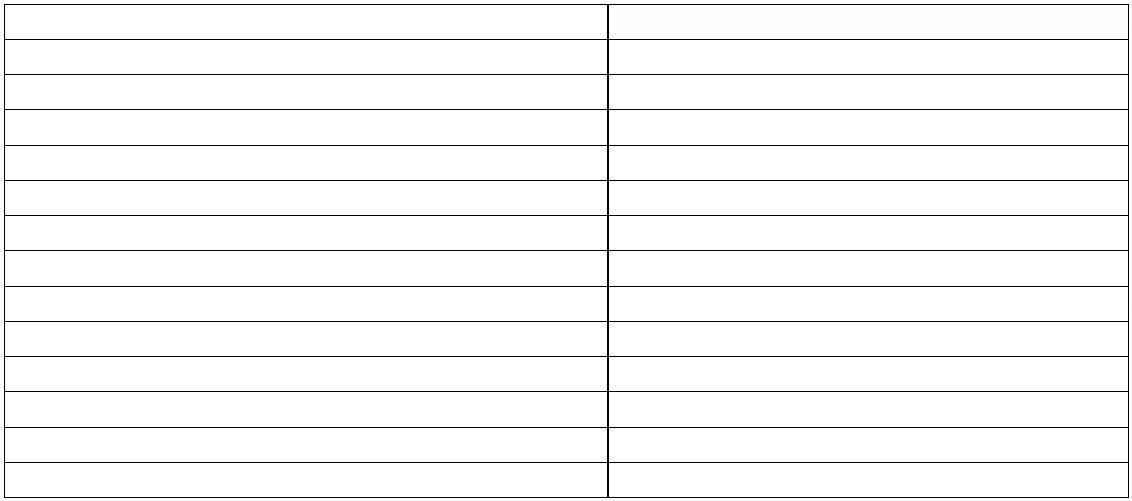 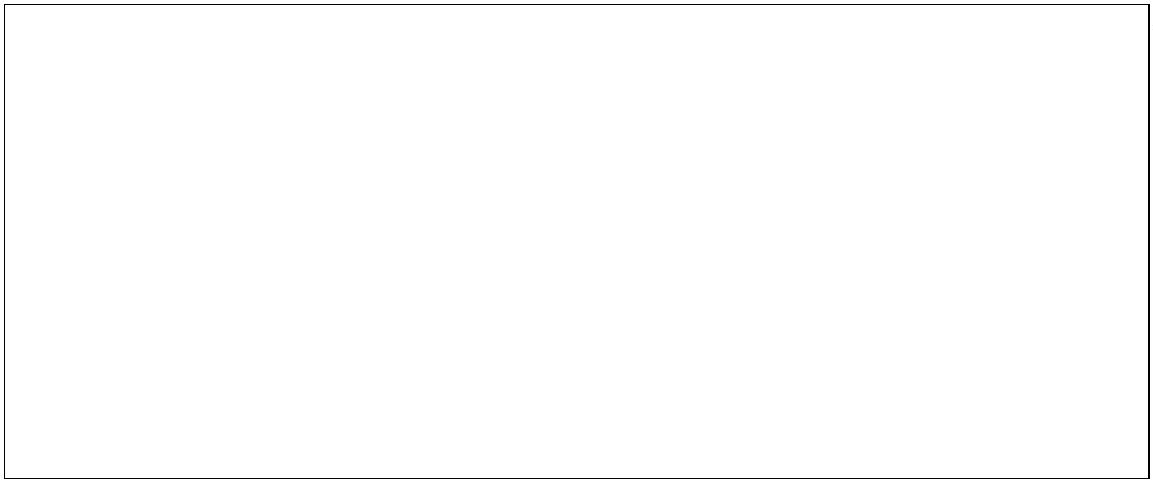 n2 = número total de cavalo-vapor dos motores a óleo diesel em operaçãob) Cálculo da vazão de ar fresco em função do consumo de explosivosQT = 0,5 x A [m³/min]tOnde: QT = vazão total de ar fresco em m3/minA = quantidade total em quilogramas de explosivos empregados por desmontet = tempo de aeração (reentrada) da frente em minutosc) Cálculo da vazão de ar fresco em função da tonelagem mensal desmontadaQT = q x T [m³/min]Onde: QT = vazão total de ar fresco em m3/minq = vazão de ar em m3/minuto para 1.000 toneladas desmontadas por mês(mínimo de 180 m3/minuto/1.000 toneladas por mês)T = produção em toneladas desmontadas por mês.QUADRO IIIDimensionamento da CIPAMINacima de5.000 paraN.º de empregados noestabelecimento15a31a5051a101 251501a1.001 2.501cada grupo deaaaa50030100 250 500 1.000 2.500 5.000acrescentarn.º de representantestitulares do empregadorn.º de representantessuplentes do empregadorn.º de representantestitulares dos empregadosn.º de representantessuplentes do empregados111211131111521162119311------41111412412ANEXO IIQUADRO DE PRAZOS PARA CUMPRIMENTO DOS ITENS DA NR-220a51051a101 251501a1.001 2.501ouN.º de trabalhadores no estabelecimentoITENSaaa100 250 500 1.000 2.500 maisTempo em meses para cumprimentoPrograma de Gerenciamento de Riscos: 22.3.7Circulação e transporte de Pessoas e Materiais:1212121212666613262424242422.7.9 e 22.7.9.1Transportadores contínuos através de correias:2.8.3; 22.8.3.1 e 22.8.73636363636362Superfícies de trabalho: 22.9.1 e 22.9.5Escadas: 22.10.2 e 22.10.3362436243624366366366366Máquinas, equipamentos, ferramentas einstalações: 22.11.7 alíneas “a”, “b” e “c”; 22.11.9; 362.11.10; 22.11.24Equipamentos de Guindar: 22.12.1 alíneas ”b”,c”. “d” e “e”; 22.12.2 alíneas “c” e “e”363636363636363624242424236“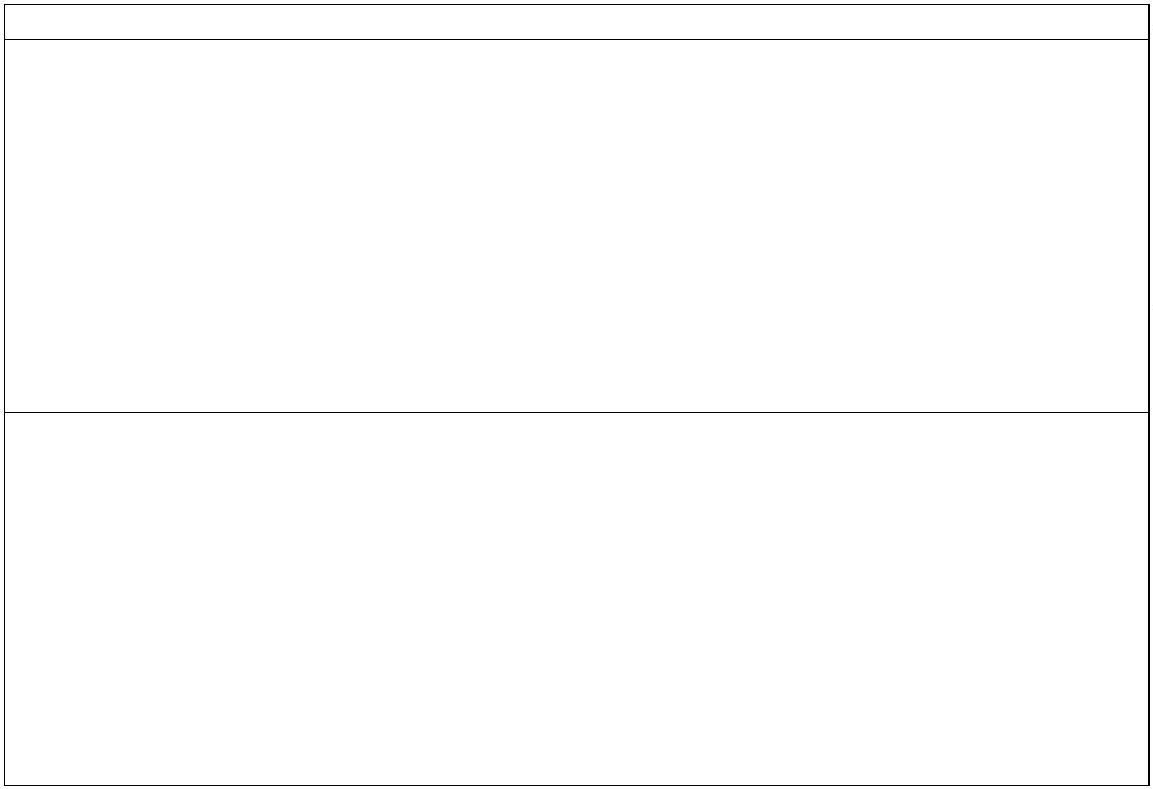 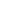 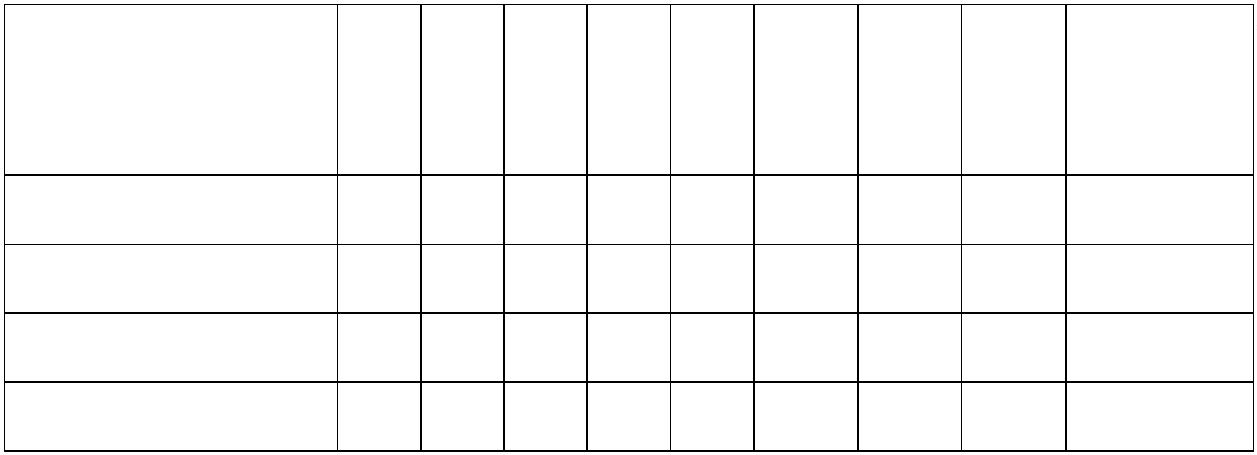 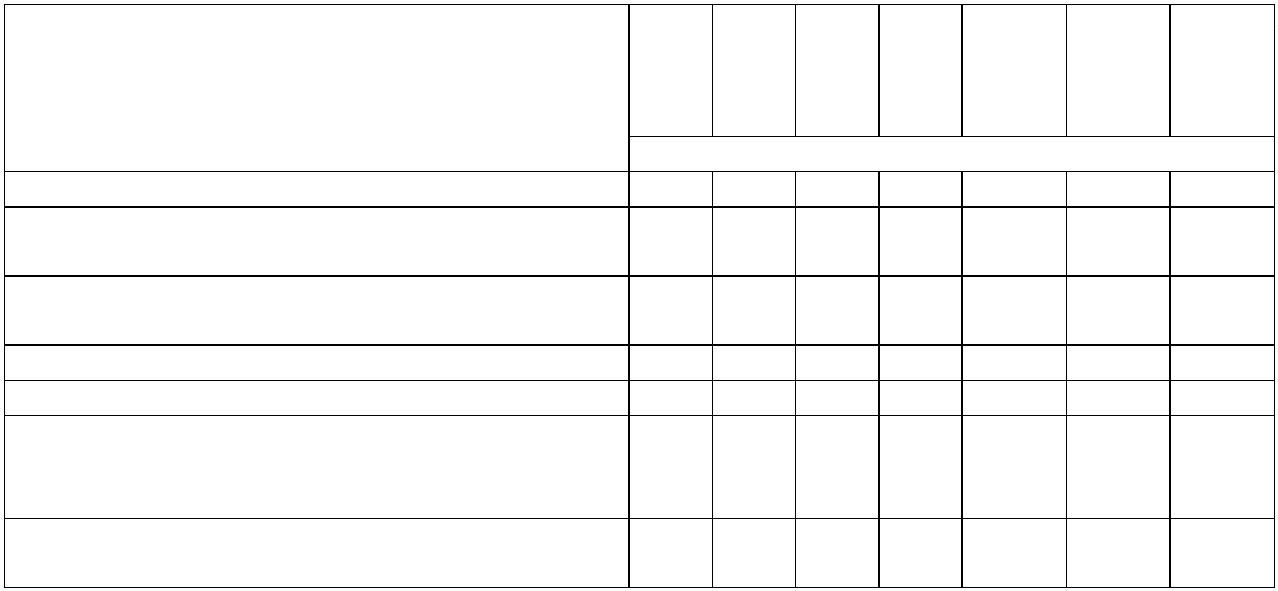 Cabos, correntes e polias: 22.13.2243660243648243636123636122436121224121224Estabilidade de maciços: 22.14.1 e 22.14.2Proteção contra poeira mineral: 22.17.3 a 22.17.6Eletricidade: 22.20.8; 22.20.10; 22.20.11; 22.20.24e 22.20.3236363624241212Ventilação em atividades de subsolo: 22.24.2 a22.24.4; 22.24.7 a 22.24.10.2; 22.24.13 e 22.24.143636363636361212alínea “d”Iluminação: 22.27.1.1 a 22.27.3 e 22.27.6Proteção contra incêndios e explosões acidentais:3612361224362448124812481222.28.4 e 22.28.14Câmaras de refúgio : 22.28.4.1 e 22.32.4Vias e saídas de emergência: 22.33.1 a 22.33.6Itens referentes a elaboração de registros:1236123612363636482448244824222.11.13; 22.13.3; 22.20.30; 22.28.1.1. alínea “b”;2.28.5; e 22.32.136363636363636363612361236Itens referentes a treinamento: 22.24.22; 22.28.17 ;22.35.1 a 22.35.536ANEXO III(Aprovado pela Portaria MTE n.º 1.894, de 09 de dezembro de 2013)Requisitos Mínimos para Utilização de Equipamentos de guindar de lança fixaOs requisitos a seguir são específicos para Equipamentos de guindar de lança fixa, aplicando-se, no que couber, ao delança giratória.1- Projeto: o projeto dos equipamentos deve se elaborado por profissional legalmente habilitado, com a respectivaemissão de Anotação de Responsabilidade Técnica - ART.2- Material da lança: poderá ser de madeira tratada, aço ou outro material estrutural e dimensionada para os esforçosatuantes, conforme as Normas da Associação Brasileira de Normas Técnicas - ABNT, e na ausência destas, as normasinternacionais aplicáveis.3- Bases da Lança e dos Estaios: as bases da lança e dos estaios devem ser rígidas e garantir a estabilidade doequipamento e devem ser projetadas e executadas de forma compatível com a carga máxima e a natureza do solo dolocal. Os blocos devem ter um afloramento mínimo de 10 cm, de forma que a cava de assento da lança ou doschumbadores não tenham contato com terra ou umidade.4- Fixação da lança: a extremidade inferior da lança deve ser fixada à base por meio de elementos mecânicos quegarantam a estabilidade do equipamento. No caso de uso de bloco de rocha consistente ou de concreto como base dalança, deve-se fazer um entalhe no bloco para sua fixação. A extremidade inferior da lança deve ficar completamenteapoiada no entalhe evitando-se esforços desiguais na seção de apoio.5- Reforço metálico: no caso de utilização de lança de madeira, deve ser utilizada em sua extremidade superior,dispositivo de reforço metálico, a exemplo do constante no croqui anexo, dimensionado com alças para fixação dosestaios, do moitão superior ou qualquer outro dispositivo de elevação.6- Fixação dos estaios nas bases: devem ser usados chumbadores dimensionados de acordo com as Normas daAssociação Brasileira de Normas Técnicas - ABNT, e na ausência destas, as normas internacionais aplicáveis, cravadosem rocha ou em base de concreto, para amarração dos laços dos cabos de aço.7- Dimensionamento dos cabos de aço e confecção dos laços: os cabos de aço devem ser dimensionados e os laçosconfeccionados de acordo com as Normas da Associação Brasileira de Normas Técnicas - ABNT, citadas no item22.13.1 da NR-22 e na ausência destas, as normas internacionais aplicáveis.8- Acesso ao topo da lança: deve ser proporcionado meio seguro para acesso ao topo da lança. No caso de utilização deescada devem ser obedecidos os requisitos do item 22.10 - Escadas desta NR-22.9- Aquisição de cabos de aço: os cabos de aço novos adquiridos devem ser certificados para a carga máxima deutilização prevista, conforme as Normas da Associação Brasileira de Normas Técnicas - ABNT, e na ausência destas, as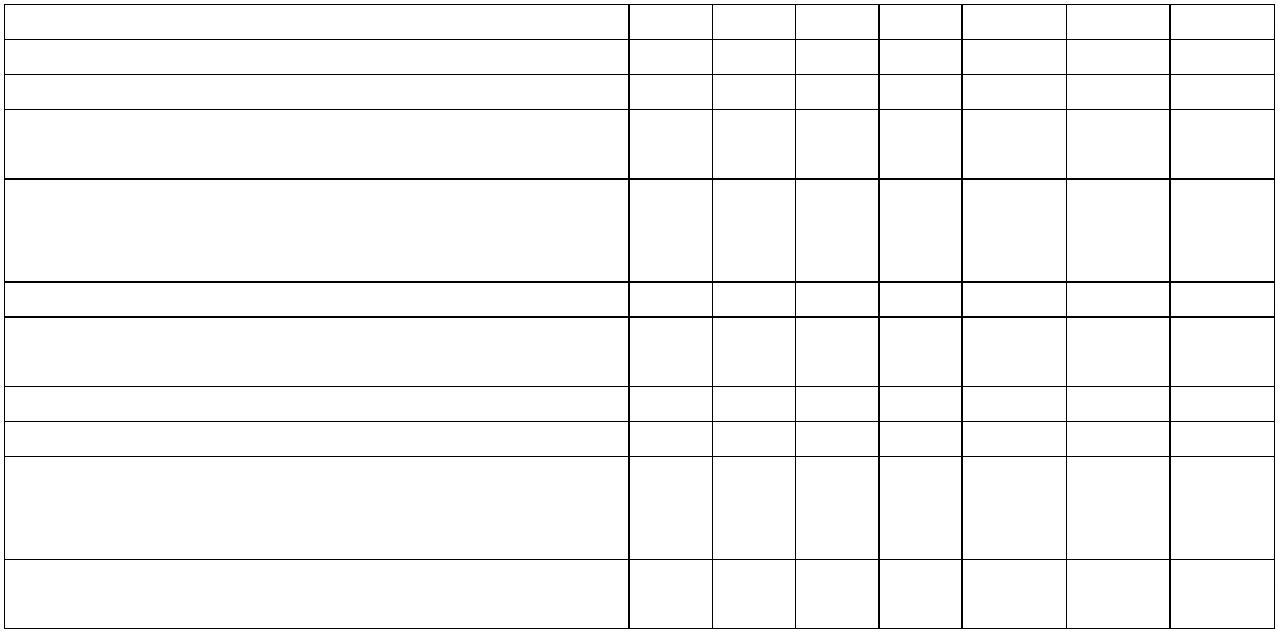 normas internacionais aplicáveis. Caso sejam utilizados cabos de aço usados estes devem ser recertificados pororganismo credenciado pelo Instituto Nacional de Metrologia, Normalização e Qualidade Industrial - INMETRO, ouainda, por instituição certificadora internacional , levando-se em conta a carga máxima de utilização prevista.10 - Lubrificação dos cabos de aço: os cabos de aço devem ser lubrificados com produto especifico, de acordo com asnecessidades operacionais, conforme especificações do profissional legalmente habilitado e instruções do fabricante.11 - Travamento de eixos e pinos: eixos e pinos usados na fixação de cabos, moitões, polias e da carga de içamentodevem ser fixados por elementos travantes especificados no projeto construtivo.12 - Fixação da roda de manobra ao pé da lança (“Catarina”): se utilizada, esta deve ser fixada por meio de elementosmecânicos projetados e dimensionados para garantir a segurança das operações.13 - Inspeções nos cabos de aço: devem ser realizadas inspeções periódicas, por profissional capacitado, em intervalosdefinidos nas Normas da Associação Brasileira de Normas Técnicas - ABNT, e na ausência destas, as normasinternacionais aplicáveis.14 - Indicação da capacidade de carga: na lança deve ser instalada, em local de fácil visualização, placa com indicaçãode sua capacidade máxima, do fabricante e do responsável técnico e respectivo registro no Conselho Regional deEngenharia e Agrimensura - CREA.15 - Registros: devem ser registrados em meio eletrônico, pasta ou livro, os dados das intervenções realizadas noequipamento como: laudos técnicos, inspeções periódicas, manutenções preventivas e corretivas, trocas de cabos deaço, nota fiscal de aquisição dos cabos de aço e cópia do respectivo certificado, lubrificação dos cabos, troca de peças,acidentes ocorridos e outros dados pertinentes ao equipamento. Nos registros de manutenção devem estar indicados osnomes dos executores. Os registros devem estar disponíveis aos órgãos fiscalizadores.16 - Operação de arraste: o equipamento não pode ser utilizado em operações de arraste de blocos.17 - Montagem e realocação: a montagem e a realocação do equipamento devem ser supervisionadas e atestadas porprofissional legalmente habilitado, com a respectiva emissão de Anotação de Responsabilidade Técnica - ART.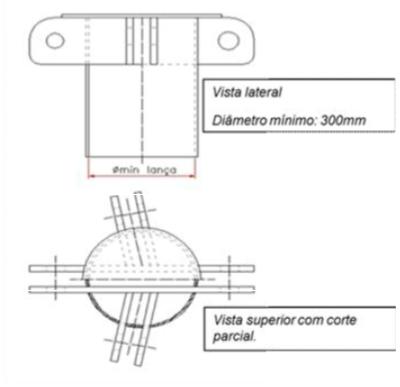 